Муниципальное бюджетное общеобразовательное учреждениесредняя общеобразовательная школа № 155городского округа СамараМатериал для подготовки к ЕГЭ по истории(период IX-XV веков)подготовила учитель истории и обществознанияШлыкова Ольга ЛеонидовнаСамараВосточные славянеI. 1.Концепции происхождения славян:славяне – исконные жители Восточной Европы,выделились из арийской общности, арийцы – из Индии,наследники северной арийской.2. Письменные свидетельстваГеродот под именем скифов-пахарейвенеты и склавиныв византийских и готских источниках как анты.3. Расселение восточных славян:на севере словене,на северо-западе: дреговичи, кривичи,на юго-западе: дулебы, волыняне, бужане,около будущего Киева: поляне,на Оке: вятичи.4. Соседи восточных славян:на севере: финно-угорские племена (чудь),на западе: балты (предки литовцев и латышей) и западные славяне,на востоке и юге: гунны, авары, венгры, болгары, печенеги и половцы, хазары. II. Экономическое и социальное развитиеПроизводство – земледелие (перехода от подсеки к перелогу), охота, рыболовство, бортничество.Торговля – имела очень большое значение (мед, воск, меха, рабы)Социальные процессы:постепенный переход от родовой общины к соседской (вервь).появление имущественного неравенства (клады, богатые, захоронения), социальное расслоение:- основная группа – свободные общинники-воины ("мужи", "люди")- родоплеменная знать (князья, бояре)- несвободные ("холопы", "челядь").переходный характер общества: сохранение основ первобытного общества и зарождение элементов классовых отношений.Политический стройпостепенный переход от родоплеменной организации к государственной. Основная общественно-политическая структура – союз племен,военный предводитель – князь – постоянный правитель, передающего власть по наследству,появляются специальные военные формирования при князе – дружина,сложное взаимодействие княжеской власти и собрания свободных общинников (вече),правила династия славянских князей – потомков Кия.Духовная жизньЯзычество ("ведическая" религия):поклонение Силам природы. Формирование языческого пантеона. Даждьбог – бог солнца, Перун – грома и молнии, Стрибог – воздуха и ветра, Велес – покровитель скота, Сварог – неба и огня + низшие божества: лешие, русалки, водяные, рожаницы.Культ предков, важная роль погребального обряда. Тризна.Постепенное проникновение Христианства.  Восточные славяне. Расселение, занятия, обычаи, верования.            ОСНОВНЫЕ  ПОНЯТИЯ, ДАТЫ, ТЕРМИНЫ, ПЕРСОНАЛИИПРОИСХОЖДЕНИЕ СЛАВЯНВЕРСИИМиграционные                                                                                               Автохтонная Дунайская                                                                                     Территория современной Польши (Нестор – родоначальник.                                                                                         + Придерживались                                                                                          значительная часть  С.Соловьев и В.Ключевский)                                                                                                                                                                                                                                               Белоруссии и  Украины                                                       Скифо-сарматскаяИз передней Азии                                 БиблейскаяВдоль Черноморского побережья на Север.СреднеевропейскаяВыходцы из Германии.АзиатскаяИз Средней Азии                                                                    ЗАНЯТИЯСкотоводство                                         Земледелие                                              Промыслы                                            (основа экономической жизни)                             Бортничество, охота                        Залежное                                                           Подсечное (огневое)   (лесостепные, плодородные  почвы)                        Вырубка и сжигание участка леса      Выжигание травы, удобрение      почвы  золой и использование         до полного истощения.Термины и понятия        Волхвы — жрецы, служители религиозного культа.       Племенной союз — тип этнической общности, для которого характерны общность территории, некоторых элементов хозяйства, самосознания и самоназвания, обычаев и культов, а также самоуправление, состоящее из племенного совета, военных и гражданских вождей.       Язычество (от церк.-слав. «языцы» — народы-иноземцы) — обозначение нехристианских, в широком смысле — политеистических религий. В современной науке для обозначения язычества чаще используют термин «политеизм» («многобожие»).Документы 1.Прокопий Кесарийский. «Война с готами» (Извлечение)      14... Эти племена, славяне и анты, не управляются одним человеком, но издревле живут в народоправстве [демократии]... Они считают, что один только бог, творец молний, является владыкой над всеми, и ему приносят в жертву быков и совершают другие священные обряды. ...Они почитают реки, и нимф, и всякие другие божества, приносят жертвы всем им и при помощи этих жертв производят и гадания. Живут они в жалких хижинах, на большом расстоянии друг от друга, и все они часто меняют места жительства. Вступая в битву, большинство из них идет на врагов со щитами и дротиками в руках, панцирей же они никогда не надевают; иные не носят ни рубашек (хитонов), ни плащей, а одни только штаны, подтянутые широким поясом на бедрах, и в таком виде идут на сражение с врагами... Они очень высокого роста и огромной силы. Цвет кожи и волос у них очень белый или золотистый и не совсем черный, но все они темно-красные.2.Псевдо-Маврикий. «Стратегикон» (Извлечение)      XI, 5. Племена славян и антов сходны по своему образу жизни, по своим нравам, по своей любви к свободе; их никоим образом нельзя склонить к рабству или подчинению в своей стране. Они многочисленны, выносливы, легко переносят жар, холод, дождь, наготу, недостаток в пище... Находящихся у них в плену они не держат в рабстве, как прочие племена, в течение неограниченного времени, но, ограничивая [срок рабства] определенным временем, предлагают им на выбор: желают ли они за известный выкуп возвратиться восвояси или остаться там, [где они находятся], на положении свободных и друзей.       У них большое количество разнообразного скота и плодов земных, лежащих в кучах, в особенности проса и пшеницы. Скромность их женщин превышает всякую человеческую природу, так что большинство их считают смерть своего мужа своей смертью и добровольно удушают себя, не считая пребывание во вдовстве за жизнь.       Они селятся в лесах, у неудобопроходимых рек, болот и озер; устраивают в своих жилищах много выходов вследствие случающихся с ними, что и естественно, опасностей.       Сражаться со своими врагами они любят в местах, поросших густым лесом, в теснинах, на обрывах; с выгодой для себя пользуются [засадами], внезапными атаками, хитростями, и днем и ночью изобретая много [разнообразных способов].     Каждый вооружен двумя небольшими копьями, некоторые имеют также щиты, прочные, но трудно переносимые [с места на место]. Они пользуются также деревянными луками и небольшими стрелами, намоченными особым для стрел ядом, сильнодействующим, если раненый не примет раньше противоядия или [не воспользуется] другими вспомогательными средствами, известными опытным врачам, или тотчас же не обрежет кругом место ранения, чтобы яд не распространился по остальной части тела.      Вопросы к документам: 1. Какими были общественное устройство, верования, нравы и обычаи славянских племен, по мнению Прокопия Кесарийского и Псевдо-Маврикия? 2. Какое боевое вооружение было характерно для славянских племен? 3. Как источники характеризуют взаимоотношения славянских племен с соседями?	Б. А. Рыбаков. «Язычество в Древней Руси»           (Извлечение)      Древнему славянину казалось, что каждый дом в деревне находится... под покровительством духа, приглядывавшего за скотиной, оберегавшего огонь в очаге и по ночам выходившего из-под печки полакомиться приношением, оставленным ему заботливой хозяйкой. В каждом овине, в таинственном свете подземного огнища, обитали души умерших предков. Каждое живое существо, соприкасавшееся с человеком, было наделено особыми чертами. Петух, с изумительной точностью отмечающий часы и встречающий зарю своим пением, признавался вещей птицей: ни одно жертвоприношение не обходилось без заклания петуха; редкая сказка о животных не упоминала о «петушке»... Утки и гуси символизировали воду... Бык, взрыхляющий пашню ралом, был олицетворением плодородия. В честь бога Тура (дикого быка) устраивались весенние праздники молодежи. Конь, это гордое, стремительное животное, зачастую сливавшееся в представлении древнего славянина то с богом солнца, то с образом конного воина, был излюбленным мотивом древнего искусства. Лесные звери представлялись какими-то оборотнями, в большинстве своем враждебными человеку. Волками оборачивались колдуны... Крупнейший хищник наших лесов — медведь — особенно почитался. Глиняные изображения медвежьих лап клали в могилы, медвежьи клыки носили в ожерельях... Помимо зверей, лесная чаща казалась наполненной бесчисленными враждебными духами. В каждом болотце жил багник (от «багно» — болото), в каждой реке — водяной, в лесах — лешие, а в глубине непроходимой пущи — огромный пущевик с руками, как сучья, и с зелеными волосами. Десятками заговоров... пытался пахарь-славянин отгородиться от враждебной лесной стихии. Искусство приходило ему на помощь, создавая амулеты, предназначенные оберегать человека от духов леса... Смена времен года и смена сельскохозяйственных сезонов сопровождались торжественными празднествами. В декабре славяне встречали сурового бога зимы Коляду...       Весной начинался радостный цикл праздников солнца. На Масленицу пекли блины — символ солнца, провожали соломенное чучело божества зимы, сжигали его за пределами села, а иногда одновременно зажигали просмоленное колесо на высоком шесте — еще один символ солнца. Огненное колесо на повозке, запряженной двумя конями — спутниками солнца, прочно вошло и в изобразительное искусство... На Масленицу, помимо обрядовых плясок, проводились военные игры молодежи — кулачные бои... Прилет птиц ознаменовывался обрядовым печением — хозяйки пекли из теста изображения жаворонков... Встреча лета происходила в русальную неделю. В эту неделю заключались браки, пелись песни в честь Лады и Леля — покровителей любви.       О своих богах славяне слагали мифологические сказания и легенды. Так, например, Сварог научил людей ковать металл... Этот миф напоминает греческий миф о Прометее, похитившем с неба огонь для людей... Существовали легенды о героях-змееборцах, побеждавших огромных драконов и впрягавших этих чудовищ в плуг...       Когда на Руси появилось христианство, оно встретилось с такой устойчивой, веками складывавшейся земледельческой религией, с такими прочными языческими верованиями, что вынуждено было приспособиться к ним, подменить Волоса — Власием, Перуна — Ильей, Мокошь — Пятницей-Параскевой, молчаливо признать Масленицу и другие языческие календарные праздники.      Вопросы к тексту: 1. Как природно-климатические условия, в которых жили славяне, влияли на их верования, обычаи и нравы? 2. Какие выводы о занятиях восточных славян, их общественном строе можно сделать, зная их религиозные верования? 3. Что из верований древних славян сохранилось сегодня в виде суеверий, обычаев и традиций? О чем это говорит?Образование Киевской Руси. Роль варягов в этом процессе.Социально-политическая структура Киевской Руси.1. Предпосылки формирования Древнерусского государстваОсновные предпосылки.развитие производства, социальная дифференциация – необходимость специальных органов власти для урегулирования отношений;усложнение общественно-политической организации: союзы племен, усиление княжеской власти, особой воинской организации (дружины);внешний фактор: войны, особенно опасность от кочевников.Конкретную дату образования государства определить очень сложно: призвание в 862 г. северными славянами по вяряжских князей Рюрика, Синеуса и Трувора – "призвание варягов". XVIII в. – "норманнская теория" о решающей роли варягов в образовании древнерусского государства. "Антинорманизм" (Ломоносов) – полная самобытность русского государства, отрицающую всякую, роль варягов.Правильный подход: образование древнерусского государства было подготовлено внутренними процессами, варяги сыграли роль катализатора, их появление резко ускорило длительный процесс.2. Основные вехи истории Киевской Руси862–879 гг. – правление Рюрика в Новгороде879–912 гг. – правление Олега (родственник и опекун малолетнего сына Рюрика – Игоря),882 г. – захват Киева (убиты Аскольд и Дир) – создание единого государства Киевской Руси,               успешные походы на Византию.907, 911 гг. – заключены мирные договора с Византией.912–945 гг. – правление Игоря. Два похода на Византию (новые договора с ней), поход на                          Северный Кавказ и Каспийское побережье. Был убит.945–964 гг. – регентство Ольги при малолетнем Святославе. Произошло установление                        размеров и мест сбора дани ("уроки и погосты"). В 955 приняла христианство.964–972 гг. – Святослав. Разгром хазарского каганата, поход на волжских булгар,                        присоединил  вятичей, на крайнем юге – Тмутаракань. Вел войну с Византией в                        Дунайской Болгарии.  Убит печенегами.972–980 гг. – Ярополк980–1015 гг. – Владимир Святой. 988 – принятие христианства. Укрепил дружину, создал                           систему крепостей на юге, укрепление общерусского единства.1015–1019 гг. – междоусобица. Святополк Окаянный убивает Бориса и Глеба.1019–1054 гг. – Ярослав Мудрый: высший расцвет Киевской Руси. Нанес решающий удар                             печенегам. Распространение христианской культуры, монастырей,                             образования, строительство архитектурных сооружений. Продолжалась                              кодификация обычного права.III. Социально–политическая структура1. Свод правовых норм "Русская Правда" – включала кодификацию норм обычного права ("Закон русский") + новые нормы, необходимые для классового общества.2. Социальные группы: рабы, свободные, знать, полусвободные, зависимые (закупы, рядовичи). Управляющие княжеским хозяйством (тиуны, огнищане, дворские).3.Политическая структура: князь, знать (бояре) и дружинники управляют отдельными территориями, собирают штрафы, сбор дани – полюдье. Сохраняется роль вече.3 основные концепции о характере древнерусского общества:раннефеодальное (основа строя – вотчина, смерды – зависимые крестьяне).концепция государственного феодализма: вотчин почти не было, смерды – свободные          общинники, эксплуатировались государством через дань, полюдье.феодальные отношения только зарождались.Термины и понятия Антинорманнская теория — направление в российской историографии, сторонники которого считают, что истоки термина «русь» нужно искать в глубокой древности.Против норманнской теории уже в XVIII в. выступили В. Н. Татищев (1686—1750 гг.) и М. В. Ломоносов (1711—1765 гг.). Они указали на то, что в «Повести временных лет» есть места, которые противоречат легенде о призвании трех братьев княжить. За 852 г. есть указание о том, что при царствовании в Византии Михаила уже была Русская земля. В Лаврентьевской и Ипатьевской летописях идет речь о том, что варягов княжить приглашали все северные племена, в том числе и русь. Советские исследователи М. Н. Тихомиров, Д. С. Лихачев считали, что запись о призвании варяжских князей появилась в летописи позже, чтобы противопоставить два государства — Киевскую Русь и Византию. Автору летописи для этого потребовалось указать иностранное происхождение княжеской династии. Этой же точки зрения придерживается Б. А. Рыбаков.Варяги (от древнескандинавского vaeringjar) — 1) в русских источниках — скандинавы, полулегендарные князья (Рюрик, Синеус, Трувор и др.); 2) наемные дружинники русских князей IX—XI вв.; 3) купцы, торговавшие на пути «из варяг в греки».       Вервь (от слав. «вервь» — веревка; участок земли, отмеренный веревкой) — община в Древней Руси.       Вече — народное собрание. Участники веча решали вопросы, опираясь на обычное право.Историография — 1) написание истории, создание исторических трудов, совокупность исторических сочинений; 2) одна из специальных исторических дисциплин, изучающая развитие исторических знаний и исторической науки.       Княжеская дружина — профессиональные военные, подчинявшиеся князю.       Люди — свободные общинники.       Мотыжное земледелие — тип земледелия, при котором используется мотыга в качестве орудия        обработки земли. Производительность труда низкая.Норманнская теория — направление в российской и зарубежной историографии, сторонники которого считают норманнов (варягов) основателями Древнерусского государства. Была сформулирована во второй четверти XVIII в. немецкими учеными Г. З. Байером, Г. Ф. Миллером и др. С точки зрения этой теории: 1) норманны добились господства над восточными славянами путем внешнего военного захвата или с помощью мирного покорения (приглашения княжить); 2) слово «русь» норманнского происхождения.       Оседлость — образ жизни, состоящий в проживании на одном месте. Распространяется с         возникновением рыболовства и мотыжного земледелия.       Пашенное земледелие — традиционный тип земледелия восточных славян. На черноземном юге         земли распахивали в основном ралом или плугом с парной упряжкой волов, а на севере и в        лесистых местах — сохой, в которую запрягали одну лошадь. Сеяли рожь, ячмень, пшеницу,        овес, просо, лен, коноплю, сажали репу.       Подсечно-огневая система земледелия — система земледелия, при которой на освобожденных        от леса (вырубки, выжигание) землях в течение 2—3 лет выращивали сельскохозяйственные        растения, используя естественное плодородие почвы.       Племенное военное ополчение — военное формирование, создававшееся во время войны,        состояло из свободных общинников — воев. Во главе ополчения стоял воевода.       Старейшины — родоплеменная знать.Персоналии   Рюрик (862—879) — варяжский конунг, призванный ильменскими словенами, согласно «Повести временных лет», княжить в Новгород. Основатель династии Рюриковичей.   Олег (879—912) — древнерусский князь. Правил с 879 г. в Новгороде, с 882 г. — в Киеве. В 907 г. совершил поход в Византию, в 907 и 911 гг. заключил с ней договоры.   Основные даты и события       862 г. — призвание варягов на Русь. Первое летописное упоминание о Руси.       882 г. — объединение Новгородских и Киевских земель в единое Древнерусское государство.       907, 911 гг. — походы Олега на Царьград. Первые договоры с Византией.Сравнительная характеристика Киева и НовгородаПричиной победы Новгорода над Киевом стало военное превосходство варяжских дружин новгородского князя. В хозяйственном, торговом, культурном смысле Среднее Поднепровье намного обогнало другие славянские земли. В конце IX в. это был исторический центр русских земель (находился на перекрестке торговых путей, был центром экономической жизни и оборонительным форпостом), и Олег, сделав Киев своим стольным городом, подтвердил это положение.    Проблема возникновения государства у восточных славян волнует умы ученых уже достаточно давно. Свидетельства «Повести временных лет» о строительстве Киева и призвании варягов привели к возникновению спора норманистов и антинорманистов. К одной из сторон рассмотрения этой проблемы относится и вопрос происхождения и значения этнонима «русь».       В. О. Ключевский отмечает: «В нашей исторической литературе преобладают два различных взгляда на начало нашей истории». Первый сформулирован во второй четверти XVIII в. Г. З. Байером, Г. Ф. Миллером, второй — В. Н. Татищевым и М. В. Ломоносовым. Спор этот остается актуальным до сих пор.       Р. Г. Скрынников, объясняя причины разночтений «Повести временных лет», писал: «Самые ранние известия о существовании властных институтов у восточных славян связаны с событиями приблизительно середины IX в. и имеют легендарный характер... Как бы то ни было, летописец, видимо, стремился прежде всего не столько точно описать конкретное событие, сколько передать смысл легендарного призвания Рюрика с братьями. Реальные обстоятельства образования государства, которое происходило за два с половиной века до него, волновали его гораздо меньше. Кстати, попутно заметим, что такое государство он, как и его потенциальные читатели, явно не представлял. Судя по той образной системе, которой пользовался автор летописи, призвание варягов для него было связано с первыми шагами к обретению правды — истинной веры, Слова Божия».Повесть временных лет (Извлечение)      Вот повести минувших лет, откуда пошла русская земля, кто в Киеве стал первым княжить и как возникла русская земля...       ...Так же и... славяне пришли и сели по Днепру и назвались полянами, а другие — древлянами, потому что сели в лесах, а другие сели между Припятью и Двиною и назвались дреговичами, иные сели по Двине и назвались полочанами, по речке, впадающей в Двину, именуемой Полота, от нее и назвались полочане. Те же славяне, которые сели около озера Ильменя, назывались своим именем — славянами, и построили город, и назвали его Новгородом. А другие сели по Десне, и по Сейму, и по Суле и назвались северянами. И так разошелся славянский народ, а по его имени и грамота назвалась славянской.       Когда же поляне жили отдельно по горам этим, тут был путь из Варяг в Греки и из Греков по Днепру, а в верховьях Днепра — волок до Ловоти, а по Ловоти можно войти в Ильмень, озеро великое; из этого же озера вытекает Волхов и впадает в озеро великое Нево, и устье того озера впадает в море Варяжское. И по тому морю можно плыть до Рима, а от Рима можно приплыть по тому же морю к Царьграду, а от Царьграда можно приплыть в Понт море, в которое впадает Днепр река. Днепр же вытекает из Оковского леса и течет на юг, а Двина из того же леса течет и направляется на север, и впадает в море Варяжское. Из того же леса течет Волга на восток и впадает семьюдесятью устьями в море Хвалисское. Поэтому из Руси можно плыть по Волге в Болгары и в Хвалисы и на восток пройти в удел Сима, а по Двине — в землю варягов, от варягов до Рима, от Рима же и до племени Хамова. А Днепр впадает устьем в Понтийское море; это море слывет Русским, по берегам его удил, как говорят, святой Андрей, брат Петра.       И после этих братьев [Кий, Щек и Хорив] стал род их держать княжение у полян, а у древлян было свое княжение, а у дреговичей свое, а у славян в Новгороде свое, а другое на реке Полоте, где полочане. От этих последних произошли кривичи, сидящие в верховьях Волги, и в верховьях Двины, и в верховьях Днепра, их же город — Смоленск; именно там сидят кривичи. От них же происходят и северяне. А на Белоозере сидит весь, а на Ростовском озере меря, а на Клещине озере также меря. А по реке Оке — там, где она впадает в Волгу, — мурома, говорящая на своем языке, и черемисы, говорящие на своем языке, и мордва, говорящая на своем языке. Вот только кто говорит по-славянски на Руси: поляне, древляне, новгородцы, полочане, дреговичи, северяне, бужане, прозванные так потому, что сидели по Бугу, а затем ставшие называться волынянами. А вот другие народы, дающие дань Руси: чудь, меря, весь, мурома, черемисы, мордва, пермь, печера, ямь, литва, зимигола, корсь, нарова, ливы, — эти говорят на своих языках, они — от колена Иафета и живут в северных странах.       Все эти племена имели свои обычаи, и законы своих отцов, и предания, и каждые — свой нрав. Поляне имеют обычай отцов своих кроткий и тихий, стыдливы перед снохами своими и сестрами, матерями и родителями; перед свекровями и деверями великую стыдливость имеют; имеют и брачный обычай: не идет зять за невестой, но приводит ее накануне, а на следующий день приносят за нее — что дают. А древляне жили звериным обычаем, жили по-скотски: убивали друг друга, ели все нечистое, и браков у них не бывало, но умыкали девиц у воды. А радимичи, вятичи и северяне имели общий обычай: жили в лесу, как и все звери, ели все нечистое и срамословили при отцах и при снохах, и браков у них не бывало, но устраивались игрища между селами, и сходились на эти игрища, на пляски и на всякие бесовские песни, и здесь умыкали себе жен по сговору с ними; имели же по две и по три жены.«Повесть временных лет»(Извлечение)       ...В лето 6390 (882). ...Это Олег начал ставить города и установил дани словенам и кривичам, и мери, и установил давать дань варягам Новгорода по 300 гривен на лето ради сохранения мира, которая и давалась варягам до смерти Ярослава.       В лето 6391 (883). Начал Олег воевать против древлян и, покорив их, брал дань с них по черной кунице.       В лето 6392 (884). Пошел Олег на северян, и победил их, и возложил на них легкую дань, и не позволил им платить дань хазарам, сказав: «Я им противник, а вам — незачем».       В лето 6393 (885). Послал к радимичам, спрашивая: «Кому дань даете?» Они же ответили: «Хазарам». И сказал им Олег: «Не давайте хазарам, но дайте мне». И дали Олегу по щелягу, как раньше хазарам давали. И владел Олег полянами и древлянами, и северянами, и радимичами, а с уличами и тиверцами воевал...РУСЬ В ПРАВЛЕНИЕ ИГОРЯ, ОЛЬГИ И СВЯТОСЛАВА         Основные даты и события        944 г. — договор с Византией.       945 г. — восстание древлян и убийство князя Игоря.       Ок. 957 г. — поездка Ольги в Константинополь и принятие христианства.       964—972 гг. — походы Святослава.      Термины и понятия       Дань — натуральный или денежный побор с покоренных племен и народов. На Руси известна с IX в. В XI—XVI вв. слово «дань» означало налог и феодальную ренту.       Погосты — первоначально центр сельской общины на северо-западе Древней Руси. Позднее место сбора дани.       Полюдье — в Киевской Руси объезд князем и дружиной подвластных земель для сбора дани. Позднее так называлась сама дань, размер которой не был определен. В Новгородской и Смоленской землях в XII в. — фиксированная денежная повинность.       Уроки — размер дани. Введены княгиней Ольгой.       Персоналии      Игорь (912—945) — древнерусский князь. Продолжал деятельность Олега, подчиняя восточнославянские племена. Совершал походы в Константинополь, в 941 г. — неудачный, в 944 г. заключил договор с Византией. Был убит древлянами при попытке собрать с них дань вторично.       Ольга (945—962) — киевская княгиня, жена Игоря. Подавила восстание древлян. Установила размер дани (урок) и устроила места сбора дани (погосты). В 957 г. приняла христианство, крестилась под именем Елена. Канонизирована Православной церковью.       Святослав (962—972) — древнерусский князь, выдающийся полководец. С 964 г. совершал походы из Киева на Оку, в Поволжье, на Северный Кавказ и Балканы; подчинил вятичей, воевал с Волжской Булгарией, разгромил Хазарский каганат, в 967 г. воевал с Болгарией за Подунавье. В союзе с венграми и болгарами вел русско-византийскую войну 970—971 гг. Укрепил внешнеполитическое положение Киевского государства. Был убит печенегами у днепровских порогов.РУСЬ ВО ВРЕМЕНА ВЛАДИМИРА СВЯТОСЛАВИЧА      Основные даты и события        972—980 гг. — правление великого князя Ярополка.       980—1015 гг. — княжение Владимира I.       980 г. — языческая реформа Владимира. Попытка создать единый культ, объединяющий 6 основных божеств различных племен.       988 г. — принятие христианства.       Персоналии     Владимир I Святой (?—1015 гг.) — великий князь киевский с 980 г., младший сын Святослава. Покорил вятичей, радимичей и ятвягов, воевал с печенегами, Волжской Булгарией, Византией и Польшей. При нем сооружены оборонительные рубежи на южных и юго-западных границах. Около 988 г. ввел в качестве государственной религии христианство. При Владимире I Древнерусское государство вступило в период своего расцвета, усилился международный авторитет Руси. В русских былинах князя называли Красным Солнышком. Канонизирован Русской православной церковью.       Термины и понятия Православие — одно из главных направлений в христианстве. Возникло в 395 г. после разделения Римской империи на Западную и Восточную. Богословские основы сложились в Византии в IX—XI вв. Окончательно оформилось как самостоятельная церковь в 1054 г. после разделения христианской церкви на католическую и православную. Особенности нашли отражение в самом названии восточной ветви христианства. Православие — «правильная» вера, «правильное» вероисповедание, «правильная, истинная» церковь. Провозглашает верность древности, неизменность идеалов (в истине ничего нельзя менять, иначе она станет ложью). В основу учения положены Священное Писание — Библия (Ветхий и Новый заветы) и Священное Предание.Причины принятия христианства:       1) интересы развивающегося государства (единое государство, один великий князь, один всемогущий Бог);       2) международные условия (Европа уже была христианской);       3) укрепление семьи;       4) развитие культуры, письменности, духовной жизни страны;       5) новые общественные отношения.Сравнительная характеристика католической и православной ветвихристианской религии.Значение Крещения Руси. Крещение Руси способствовало:       1) развитию грамотности, книжного дела, культуры;       2) расширению связей с Византией и другими странами Европы;       3) развитию хозяйства;       4) укреплению брачных отношений;       5) идеологическому укреплению власти великого князя.ПРАВЛЕНИЕ ЯРОСЛАВА МУДРОГО      Основные даты и события        1015 г. — восстание в Новгороде против варягов.       1036 г. — Ярослав Мудрый нанес сокрушительное поражение печенегам, от которого они не смогли оправиться.       1037 г. — заложен Софийский собор в Киеве.       1051 г. — образование Киево-Печерского монастыря.      Термины и понятия        Гривна — основная денежная единица в Киевской Руси.       Династический брак — брак между представителями различных монархических династий с целью укрепления международных связей.       «Лествичный» (очередной) порядок престолонаследия — порядок престолонаследия, согласно которому власть должна передаваться старшему в роду.       Раннефеодальная монархия (IX—XI вв.) — форма политического режима, при котором монарх находится в договорных или сюзерено-вассальных отношениях с другими князьями.       Русская Правда — первый письменный свод законов Древней Руси.      Персоналии             Ярослав Мудрый (ок. 978—1054 гг.) — великий князь киевский (с 1019 г.), сын Владимира I. Изгнал Святополка Окаянного, боролся с братом Мстиславом, разделил с ним государство в 1026 г. После смерти Мстислава в 1036 г. Русь вновь объединилась. Рядом побед обезопасил южные и западные границы Руси. Установил династические связи со многими странами Европы. При нем составлен общерусский свод законов Русская Правда.       Нестор — древнерусский летописец, монах Киево-Печерского монастыря, автор житий князей Бориса и Глеба, Феодосия Печерского. Традиционно считается одним из крупнейших историков Средневековья — автором первой редакции «Повести временных лет» (ок. 1113 г.).  Древнерусское государство можно охарактеризовать как раннефеодальную монархию. Во главе государства стоял князь, во многом зависимый от дружины. Наследование власти тесно переплеталось с избранием. Власть князя еще сильно зависела от общины, которая призывала и изгоняла князя, формировала ополчение для отпора внешним врагам.Причины усобиц в Древнерусском государстве, начавшихся в X—XI вв.:       1) «лествичный» порядок престолонаследия;       2) огромная территория;       3) различный уровень развития частей Древнерусского государства;       4) многонациональный состав государства.Борьба Ярослава Мудрого за властьВнешняя политика Ярослава Мудрого«Повесть временных лет»(Извлечение)      В год 6454 (946). И пошла Ольга по земле древлян, определяя повинности и распорядок. И становища ее ловили до сих пор. И пришла в город свой Киев с сыном Святославом, и пробыла здесь год.       В лето 6455 (947). Отправилась Ольга к Новгороду и установила по Мcте погосты и дани, и по Луге — оброки и дани... И так, установив все, вернулась к сыну своему в Киев и там пребывала с ним в любви...«Повесть временных лет» (Извлечение)      ...И стал Владимир княжить в Киеве один, и поставил кумиры на холме за теремным двором: деревянного Перуна с серебряной головой и золотыми усами, и Хорса, Дажьбога, и Стрибога, и Симаргла, и Мокошь. И приносили им жертвы, называя их богами, и приводили своих сыновей и дочерей, и приносили жертвы бесам, и оскверняли землю жертвоприношениями своими. И осквернилась кровью земля Русская и холм тот. Но преблагой Бог не захотел гибели грешников, и на том холме стоит ныне церковь святого Василия, как расскажем об этом после.«Повесть временных лет» (1113 г.) (Извлечение)      В год 6545. Заложил Ярослав город великий, у того же града Золотые ворота; заложил и церковь Святой Софии, митрополию, и затем церковь на Золотых воротах... И стала при нем вера христианская плодиться и расширяться, и черноризцы стали умножаться, и монастыри появляться...       Ярослав же, как мы сказали, любил книги и много их написав, положил в церкви Святой Софии, которую создал сам. Украсил ее золотом, серебром и сосудами церковными, и возносят в ней Богу положенные песнопения в назначенное время. И другие церкви ставил по городам и по местам, поставляя попов и давая от богатств своих жалование, веля им учить людей...РУССКОЕ ОБЩЕСТВО В XI в.       Термины и понятия       Бояре — вотчинники, знать. Источники пополнения: родоплеменная знать, разбогатевшие общинники-аллодисты, служилая знать (старшая дружина).       Вира — денежный штраф, судебная пошлина в пользу князя за убийство. Заменила обычай кровной мести.       Вотчина — форма организации хозяйства в Древней Руси. Земельное владение, передаваемое по наследству в боярских родах.       Гривна — весовая, денежно-весовая, денежно-счетная единица Древней Руси.       Закупы — люди, попавшие в долговую кабалу, отрабатывающие «купу» (ссуду). После выплаты долга могли стать свободными. В случае побега теряли остатки свободы и становились рабами. В случае обращения в раба без законного основания освобождались от долга и получали свободу.       Изгои — люди, потерявшие связь с общиной, либо выкупившиеся на волю холопы. Занимали промежуточное положение между свободными и несвободными категориями населения.       Обычное право — совокупность неписаных правил поведения (обычаев), сложившихся в обществе в результате их неоднократного традиционного применения и санкционированных государством.       Рядовичи — люди, заключившие «ряд» (договор) с феодалом и попавшие в положение, близкое к рабскому. По своему статусу были близки к закупам.       Смерды — социальный слой Древнерусского государства, занимавшийся сельским хозяйством, в положении которого переплетались элементы свободы и несвободы.       Холопы — категория рабов, которые либо были посажены на землю, либо входили в состав челяди или дружины феодала. Холопами становились в результате пленения, продажи за долги, брака с холопом или холопкой.       Челядь — домашние рабы.Дискуссия об уровне социально-экономического развития Древней Руси«Вотчинное хозяйство в Древней Руси»    «Вотчинное хозяйство (от слова „отец“) — переданные князем своим вассалам (старшая дружина — бояре) населенные земли на правах наследственной собственности. Право верховной власти на эти земли принадлежало великому князю.       Население вотчины за право пользования пахотной землей, лугами, лесами, реками и озерами должно было вносить владельцу платежи деньгами и продуктами, исполнять разного рода повинности и работы. Наряду с этим оставались и общегосударственные поборы и повинности.       Вотчинное хозяйство было, как правило, крупным, в нем появилась возможность лучше организовать и обработку почвы, и расчистку леса, и строительство хозяйственных построек и т. д. Оно было более продуктивным, чем мелкое крестьянское хозяйство отдельной семьи. Феодал был заинтересован в том, чтобы население вотчины не разорялось, потому что это грозило бы разорением и ему.       Вотчинники обладали не только правом владения землей, но и правом суда над населением вотчины»Система управления Древнерусским государствомПравда Ярослава допускает кровную месть, институт, типичный для эпохи, когда не существовало государства, берущего на себя функцию наказания за преступления. Следует обратить внимание на то, что в статье о кровной мести уже видна тенденция к ее ограничению: законодатель точно определяет круг близких родственников, имеющих право на месть.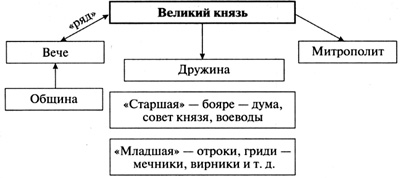 Роль веча оставалась значительной. Вече ведало вопросами войны и мира, распоряжалось финансовыми и земельными ресурсами общины, санкционировало денежные сборы, принимало участие в обсуждении законодательства.Состав и вооружение древнерусского войскаПравовые основы военной организации Древней Руси также нашли свое отражение в Русской Правде. Например, положения о категориях ратных людей, о взаимоотношениях между дружиной и князьями, князьями и ополчением и т. п.Боевое построение русского войска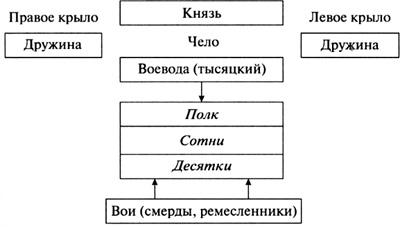 Внутриполитические противоречия и внешняя опасность обострили социальную обстановку в государстве, что привело к таким наиболее сильным проявлениям классовой борьбы, как «мятеж великий» в Суздальской земле в 1024 г., киевское восстание в 1068 г., движение смердов в Ростовской земле в 1071 г.       Реакция государства на волнения была однозначной — издание подробного свода законов, так называемой Правды Ярославичей, создателями которой были сыновья Ярослава — Изяслав, Святослав и Всеволод.Изменения в законодательстве XI—XII вв.   Правда Ярославичей подробно описывает устройство вотчины. Центром вотчины был княжеский или боярский двор. На нем располагались хоромы князя или боярина, дома его приближенных, конюшни, скотный двор. Во главе управления вотчиной стоял княжеский дворецкий — огнищанин (от слова «огнище» — дом). Кроме него, существовал княжеский подъездной, назначаемый для сбора налогов.       Богатство вотчины составляла земля, поэтому княжеская межа охранялась чрезвычайно высоким штрафом. На этой земле работали зависимые смерды и рабы (холопы, челядь). Руководили работами ратайные (полевые) старосты, которым подчинялись рабы, и сельские старосты, следившие за выполнением работ смердами. В вотчине имелись также ремесленники и ремесленницы.ВЛАДИМИР МОНОМАХ — ВЕЛИКИЙ КИЕВСКИЙ КНЯЗЬ      Основные даты и события        1113 г. — восстание в Киеве.       30-е гг. XII в. — условная дата начала феодальной раздробленности.       1147 г. — первое летописное упоминание о Москве.       1157—1174 гг. — княжение Андрея Боголюбского.       1176—1212 гг. — княжение Всеволода Большое Гнездо.       Термины и понятия        «Крестовый поход» — название похода Владимира Мономаха против половцев в 1111 г.       Съезды князей — личные встречи носителей высшей власти, уполномоченные принимать                                            судьбоносные для страны решения.   Отношения Руси и Степи в конце XI—XII в. во многом определялись попытками половецких ханов вмешаться во внутренние дела Руси. Половцы были очень сильным и серьезным противником, часто совершали походы на Византию и Русь. Положение Древнерусского государства осложнялось тем, что начавшиеся в это время княжеские усобицы дробили его силы, а некоторые князья сами приводили врагов на Русь, используя половецкие отряды для захвата власти.       Князем, который возглавил борьбу с половцами, стал Владимир Мономах. Он неоднократно воевал с ними, однако в начале XII в. обстановка осложнилась, что привело к организации так называемого «крестового похода» в Степь.       1. Переходя к основной части урока, учитель отмечает, что воевать с половцами Владимиру Мономаху приходилось неоднократно. Анализируя «Поучение детям», учащиеся могут привести аргументы, подтверждающие этот факт: «А всего походов было восемьдесят три великих, а остальных и не упомню меньших. И миров я заключил с половецкими князьями без одного двадцать...»      В ходе крупного похода 1103 г. русские дружины, как сообщает летопись, «и убили тут в бою 20 князей половецких, а Белдюзя-князя захватили». Русским дружинам удалось не только отвоевать захваченные русские города, но нанести половцам удар на их территории. Это и позволило Владимиру настаивать на новом походе, который состоялся в 1111 г.       Русскими войсками была взята столица одного из половецких племенных образований — город Шарукань (недалеко от современного Харькова), сожжен город Сугров, нанесено сокрушительное поражение половецким отрядам в битве на реке Сольнице, притоке Донца. После этого часть половцев откочевала на Северный Кавказ.       Владимир Мономах придал этому походу значение крестового.Владимир Мономах(1113-1125)	Была предпринята серьезная попытка восстановить прежнее значение власти киевского князя. Имея поддержку народа, Владимир заставил подчиниться себе почти всех русских князей. В Киеве в правление Мономаха был подготовлен новый сборник законов «Пространная Правда». В общем, это был князь, приближенный к идеальному в представлении древнерусского человека. Портрет такого князя он сам и создал в своем знаменитом «Поучении».  «Устав о резах» защищал городские низы.«Поучение» Владимира Мономаха (Извлечение)      ...Ибо как Василий учил, собрав юношей: душой быть чистым, непорочным, телом — слабым, в разговоре — негромким, соблюдая слово Господне: есть и пить без особого шума, при старших помалкивать, к умным прислушиваться, старейшинам подчиняться, с равными и подчиненными в приязни жить, без лукавства беседовать, побольше размышляя, не свирепствовать словом, не ругаться в беседе, не смеяться чрезмерно, стыдиться старших, с дурными женщинами не общаться, глаза опуская долу, а душу ввысь, суеты избегая, не пытаться поучать беспечных во власти, ни во что почитать всенародную славу.       Старых почитай как отца, а молодых как братьев; в доме своем не будьте беспечны, но за всем следите; не полагайтесь на ключника или слугу, чтобы не посмеялись к вам приходящие над домом вашим, ни над вашим столом. Пойдя на войну, не отсиживайтесь, не оглядывайтесь на воевод, ни питью, ни еде не предавайтесь, ни спанью; сами снаряжайте охрану и ночью, расставив стражу со всех сторон, рядом с воинами ложитесь и пораньше вставайте; оружие с себя никогда не снимайте второпях, не разглядев по небрежности, внезапно ведь человек погибает. Остерегайся лжи, и пьянства, и блуда, ибо от них душа погибает и тело. Отправляясь каким путем по своим землям, не позволяйте слугам вред причинять ни своим, ни чужим, ни в деревнях, ни на пашнях, чтобы не стали нас проклинать. Куда ни пойдете, где ни пристанете, напоите и накормите убогого, но больше всего почитайте гостя, откуда бы к вам ни пришел, простолюдин ли, знатный или посол; если не можете почтить его даром — едой да питьем приветьте, ибо они, повсюду бывая, прославят человека по всем землям — или добрым, или злым.       Смерти, дети мои, не страшась, ни войны, ни зверя, дело исполняйте мужское, какое вам Бог пошлет; ибо если я от войны, и дикого зверя, и от воды, и с коня свалившись уберегся, никто из вас не повредится и не убьется, пока не будет от Бога повеления, а если уж от Бога наступит смерть, то ни отец, ни мать, ни братья не смогут отнять от нее; но если и доброе дело — остерегаться самому, то Божие обережение лучше человеческого.Культура Древней Руси.Культура – совокупность материальных и духовных ценностей общества, их производство, хранение и передача.1. Материальная культураПрименение плуга и совершенствование системы земледелия: переход от подсека к перелогу и от перелога к трехполью. Важный процесс: отделение от сельского хозяйства ремесла. К XII в. – до 60 ремесленные специальности (горшечники, кожевники, оружейники и др.).2. Духовная культураЯдро культуры – мировоззрение.язычество ("ведическая" религия): поклонение силам природы и культ предков.Принятие христианства в 988 г., оставалось много язычников, "двоеверие" или сложный             синтез двух религий.Оценка принятия христианства:марксистская историография – выражение интересов господствующего класса;приобщило Русь к византийской культуре;повысило международный авторитет Руси;христианство развернуло проповедь более высокой морали);основа славян – ведическая религия. Христианство исказило их культуру, сделало их слабыми.3. Правовая культураКодификация обычного права, т.е. тех норм, которые существовали до государства. Появление "Русской правды", которая включала в себя кодификацию норм обычного права, новые нормы, необходимые для классового общества.Достижения:четко определено положение разных группкровная месть заменена штрафами. "Устав" Владимира Мономаха – ограничение процентов по займам.4. Грамотность и просвещениеПисьменность – была разработана в IX в. на основе греческой азбуки.Основное средство хранения и передачи культуры в тот период – книги. Создавались и переписывались в монастырях.Широкое распространение грамотности (берестяные грамоты).При Ярославе Мудром были созданы школы для юношей, сестра Владимира Мономаха создала школу для девушек.Литература1.Фольклор, героический эпос – былины богатырского или Владимирового цикла.2.Письменная литература:летописи. Основные идеи: славянское единство, величие Киевской Руси.религиозная литература (Илларион и Кирилл Тровский).светская литература: "Поучение" Владимира Мономаха: высокая ответственность княжеской власти, забота о простом народе.Конец XII в.: "Слово о полку Игореве": синтез христианской и языческой культуры, патриотизм, призыв к единству. Сложная дискуссия о подлинности.Конец XII в. : "Слово" Даниила Заточника: впервые отражены мысли рядового дружинника.Начало XIII в.: "Сказание о погибели русской земли": осуждение усобиц.АрхитектураОсновной вид – церкви.Первый каменный храм – Десятинная церковь в Киеве.XI в. – Софийские соборы в Киеве и Новгороде.XII в. – белокаменное зодчество Северо-Восточной Руси, Успенский собор во Владимире.ЖивописьРелигиозной: иконы и фрески (живопись на сырой штукатурке красками). Светские элементы отразились в миниатюрах.Вокально-музыкальное и сценическое искусствоНародные певцы–сказители. Образ легендарного Баяна. Музыканты-гусляры. Народные актеры – скоморохи.Древняя Русь имела высокий уровень культуры. "Золотой век", "русская античность": высочайшие, недосягаемые образцы, неповторимая уравновешенность, гармония материального и духовного, общества и личности.Распад Киевского государства.Основные экономические, политические и культурные центры средневековой Руси (ХII–ХIII вв.).1. Причины феодальной раздробленности (схема 1)Юридическое оформление принципа феодальной раздробленности было зафиксировано: Любеческим княжеским съездом 1097 г. «каждый да держит отчину свою»2. Вехи процесса распада единого государстваПосле смерти Ярослава Мудрого начались "усобицы" между его сыновьями.В 1068 г. половцы во главе с ханом Шеруканом нанесли поражение русским князьям на реке Альте, произошло восстание в Киеве против князя Изяслава.К концу XI в. образовался ряд княжеств (общее владение рода Рюриковичей.В 1097 г. Заключено соглашение – "каждый владеет своей вотчиной".1113–1125 – правление в Киеве Владимира Мономаха. Произошло восстановление единства Руси и был нанесен решающий удар по с половцами.1125–1132 – После смерти Мстислава Владимировича произошел окончательный распад Киевской Руси.3. Основные центры Руси в период феодальной раздробленности. Крупные княжества: Галицко–Волынское Владимиро–Суздальское  Новгородская республика. Галицко–Волынское княжествонаходилось на Юго–ЗападеГалицкое княжество – Ярослав Осмомысл. В конце XII объединение с Волынским княжеством – Роман Мстиславич.Наивысший расцвет княжества при Данииле Романовиче Галицком (правл.: 1238–1264).Характерная черта социально–политического развития Галицко–Волынской земли – мощь боярства, борьба его с княжеской властью.Историческое место: было захвачено Великим княжеством литовским, стало фактически основным ядром этой "второй Руси", сыграло особую роль в передаче традиций Киевской Руси.Владимирско–Суздальское княжествоНаходилось на Северо–Востоке, стало независимым при Юрии Долгоруком (правл.: 1125–1157).(1157–1174) – Андрей Боголюбский (Замок Боголюбове около Владимира). Захватил Киев и провозгласил себя великим князем. Ожесточенная борьба с боярами (особенно Кучковичи), был ими убит.Высший расцвет – при Всеволоде Юрьевиче Большое Гнездо (правл.: 1176–1212).Особенности социально–политического развития – различные социальные группы, в т.ч. феодалы более зависимы от княжеской власти, т.к. получают земли от нее.Новгородская республика1136 г. – Новгород освободился от власти Киева, изгнав князя Всеволода Мстиславовича. В XIV в. (1348 г.) – отделился Псков, стал центром отдельной феодальной республики.Социальная структура – боярство, средний слой мелких землевладельцев – "житьи люди", "огнищане" Политическая структура – вече избирало посадника, тысяцкого и архиепископа (правительство – "совет господ"). Князь с дружиной приглашался как военачальник, заключал с вечем договор ("ряд"), не имел права управления, собственности.Оценки Новгородской республики в исторической науке: идеализация, противопоставление новгородской демократии московскому деспотизму. Затем обращалось внимание на относительность новгородского демократизма, олигархический характер этой республики (сходство с Венецией и Генуей).Судьбы русских княжеств и земельВ последнее время появились новые суждения – оспорено мнение о полном засилье дворянства, об узком составе вече, о преобладании зависимого населения.Распад единого государства был закономерным процессом.Распад ослабил мощь государства, облегчил монгольское завоевание.Разные варианты исторического развития. Галицко–Волынский и Новгородский – ближе к Западноевропейскому феодализму.Борьба Руси с внешней агрессией в ХIII–ХIV вв.1. Предпосылки татаро-монгольского завоевания Руси    Конец XII в. – образование монгольского государства. 1206 г. – Темучин провозглашен великим ханом под именем Чингисхан. Завоевание Китая, Средней Азии, Закавказья.В 1223 г.битва на р. Калке.Причины успехов монголов:огромная численность войска, использование наиболее совершенной военной техники (стенобитные орудия, зажигательные снаряды);высокий уровень технического оснащения (конница, лучшие в мире луки), военной дисциплины, организации армии, разведки, психологической войны;социально-политические предпосылки в странах: феодальная раздробленность, раздоры, отсутствие единства и воле к борьбе.2. Завоевание Руси1236 г. – начало похода Батыя (внук Чингисхана) на Запад.1237 г. – вторжение на Русь: Рязанское Владимирское княжество.Удар по Юго–Западной Руси. 1240 г. – пал Киев.1242 г. – потерпев поражение в Чехии и Венгрии, отказались от дальнейшего продвижения на Запад.3.Татаро-монгольское иго, его последствия и оценкаБолее 200 лет – иноземное господство.4. Положение Руси под властью монголов. 1243 г. – Батый основал на Нижней Волге государство Золотая Орда. Русские княжества находились в вассальной зависимости.Система гнета:хан выдавал князьям ярлык на княжение, утверждал назначение митрополита;все обложены налогом ("татарский выход") – кроме церкви;время от времени – новые карательные походы;Последствия монгольского порабощения:опустошение, усиление феодальной раздробленности, княжеских распрей;изменение места Руси в мировом историческом процессе, начало ее длительного отставания от Западной Европы;разгромление городов привело к падению культуры.Дискуссионные оценки:Н.М.Карамзин – позитивные последствия монгольского ига: русские княжества поневоле стали объединяться.Лев Гумилев – монгольское нашествие не было столь уж страшным, его ужасы были преувеличены в источниках. Большинство историков считают, что версия Гумилева не подтверждается известными исторически ми фактами.5. Борьба с западной агрессиейДлительный процесс германского завоевания и колонизации Прибалтики – "Дранг нах Остен". В начале XIII в. – создан Орден меченосцев. В 1234 г. Владимирский Ярослав разбил крестоносцев и приостановил их продвижение.1240 г. – князь Александр Ярославич разбил шведов на Неве. Стали называть Невским.5 апреля 1242 г. – "ледовое побоище" на Чудском озере.1252–1263 гг. – Александр Ярославич – великий князь Владимирский. Политика компромисса с монголами, шел на различные уступки, чтобы не допустить новых походов монголов на Русь, ее дальнейшего разорения.Оценки Александра Невского:великий государственный деятель, защитник Руси. Объявлен святым. Уступки монголам направлены на то, чтобы:спасти Русь от уничтожения в условиях огромного превосходства монголов;защититься от более страшной западной опасности;борьба против Запада и союз с монголами – ошибка. Западная опасность не была столь велика. Уступки монголам нравственно растлевали русских людей. Надо было отчаянно сопротивляться.РУСЬ В XIII—XV вв.       Рассматриваемый период оказался значимым для истории не только России, но и мира. Динамичные изменения в Европе, сопровождавшиеся длительными конфликтами (например, Реконкиста в Испании, Столетняя война Англии и Франции), отражали борьбу за лидерство среди новых национальных государств. Начиная с XIII в. в Европе закладываются основы будущих правовых государств: создаются парламенты, принимается Великая хартия вольностей в Англии.       В Азии в начале XIII в. возникло Монгольское государство, за короткий срок подчинившее себе большую часть Евразии, в том числе и Русь.       С юга Европа подверглась экспансии Османской империи, в ходе которой существование прекратила Византия. В конце XV в. свои путешествия совершают X. Колумб, Васко да Гама и др. Начинается процесс колонизации других континентов, укрепивший экономические позиции стран Запада.       В истории России период начала XII — конца XV в. по традиции называют удельным. И действительно, к середине XII в. на территории Киевской Руси сложилось примерно 15 княжеств и земель. К началу XIII в. их было около 50, в XIV столетии — примерно 250.       В недрах феодальной раздробленности начинают созревать предпосылки для объединения страны. Однако политическая централизация Руси происходила значительно быстрее, чем преодолевалась ее экономическая разобщенность. Наличие внешней опасности с востока и запада, необходимость борьбы за свержение золотоордынского ига, за установление национальной независимости ускоряли этот процесс. Объединение русских земель в Российское централизованное многонациональное государство заняло примерно два с половиной столетия.НАЧАЛО МОНГОЛО-ТАТАРСКОГО ВТОРЖЕНИЯ НА РУСЬ            Основные даты и события        1208—1223 гг. — завоевательные походы монголов в Сибирь, Среднюю Азию, Закавказье.       1223 г. — битва на реке Калке.            Термины и понятия         Араты — рядовые монголы-скотоводы.       Нойон (господин, князь) — название предводителей древних монгольских                                                          аристократических родов.       Нукеры — дружинники на службе монгольской знати в XII—XIII вв.       Тумен — высшая организационно-тактическая единица монголо-татарского войска,                         насчитывавшая 10 тысяч воинов. Возглавлялся темником.       Улус — родоплеменное объединение с определенной территорией, подвластное хану или                                             вождю.       Хан (тюркский и монгольский титул в Средние века и Новое время) — вождь племени,                  государь.                Персоналии      Чингисхан (1155—1227 гг.) — основатель Монгольской империи, крупнейший завоеватель и государственный деятель. Настоящее имя Тэмучэн (Темучин). В 1206 г. на курултае (съезде монгольской знати) был провозглашен Чингисханом (Великим ханом). Правление Чингисхана оказало влияние на развитие политической и духовной культуры населения многих азиатских регионов.       Джучи (ок. 1184 — ок. 1227 гг.) — старший сын Чингисхана от старшей жены Бортэ из племени онгхират (кунгират).       Угедей (Угэдэй) (1186—1241 гг.) — второй монгольский Великий хан, третий сын Чингисхана от старшей жены Бортэ. Завершил завоевание Северного Китая, покорил Армению, Грузию, Азербайджан. В его правление предприняты походы Батыя в Восточную Европу. В Монгольской империи при Угедее была проведена перепись населения, закончено строительство столицы Каракорума. В империи была организована почтовая служба (ям).1. Монголы были кочевниками-скотоводами. 2. XI—XII вв. были благоприятными для монголов. Так как было много влажных лет и увеличились территории пастбищ, то, как отмечают ученые, следствием стало умножение стад — главного богатства кочевых племен. Произошел своеобразный демографический взрыв. С наступлением засушливых лет большое количество населения стало нуждаться в новых территориях, где можно было бы пасти скот. Это было жизненно важно, иначе им грозила голодная смерть. 3. Во второй половине XII в. у монгольских племен шло отмирание родоплеменных отношений, появлялась частная собственность; хозяйственной основой общества становилась отдельная семья, зарождались феодальные отношения и государственность.Нравы и обычаи монгольских племен      «Татары были небольшого роста, широкоплечие, бритые наголо, с широкими скуластыми лицами, ели они различное мясо и жидкую кашу из проса. Любимым напитком был кумыс (лошадиное молоко). Мужчины у татар присматривали за скотом, были превосходными стрелками и наездниками. Хозяйство же лежало на женщинах. У татар было многоженство, каждый имел столько жен, сколько мог содержать. Жили они в кибитках-юртах, которые легко разбирались», — писал в XIII в. итальянец Плано Карпинини, посланник папы римского.«...монголы были одним из этих племен. Именно они дали потом обобщенное название всем родственным им племенам. Татары были другим здешним племенем. Они враждовали с монголами, но позднее были покорены ими. Но случилось так, что во внешнем мире, и особенно в Западной Европе и на Руси, именно это название — «татары» — закрепилось за всеми монгольскими племенами».      Матвей Парижский в Великой хронике отмечал: «...племя человеческое... и бесчеловечное... люди бесчеловечные и диким животным подобные... словно чума, обрушились на человечество... словно саранча, кишели они, покрывая поверхность земли... со стремительностью молнии... А головы у них слишком большие и совсем не соразмерные туловищам. Питаются сырым мясом, также и человеческим. Они отличные лучники. Через реки они переправляются в любом месте на переносных, сделанных из кожи лодках. Они сильны телом, коренасты, безбожны, безжалостны. Язык их неведом... Они владеют множеством стад, вьючного скота и коней. Дабы не обращаться в бегство, они хорошо защищены доспехами спереди».       Китайский автор Чжао-Хун писал: «Татары не щадят даже десятки тысяч человек. Когда городские стены бывают проломаны, татары убивают всех не разбирая: старых и малых, красивых и безобразных, бедных и богатых, сопротивляющихся и покорных и, как правило, без всякой пощады».Анализ процессов возникновения государства у славян и монголовВывод: несмотря на схожие процессы, Монгольское государство отставало от Руси в своем развитии на четыре столетия. Основу хозяйства монголов составляло кочевое скотоводство, главным богатством были табуны коней, стада рогатого скота. Монголы постоянно нуждались в обширных и богатых пастбищах, иначе им грозила голодная смерть. Эти факты объясняют военизированный характер власти.       Создание империи проводилось под руководством политического и военного гения Чингисхана и его соратников. В стране было введено надежное административное деление территорий и управление ими. На всей территории империи начал действовать единый свод законов — Великая Яса (Джасак), сформулированный Чингисханом. Сегодня известно только несколько его фрагментов. Следующие выдержки дают представление о его общей идее.Фрагменты закона Чингисхана       1. Кто лжет с намерением или волхвованием, или кто подсматривает за поведением другого, или вступается между двух спорящих и помогает одному против другого... предается смерти.       2. Кто возьмет товар и обанкротится, потом опять возьмет товар и опять обанкротится, того предать смерти после третьего раза.       3. Кто даст пищу или одежду полоненному без позволения полонивших, тот предается смерти.       4. Кто найдет бежавшего раба или убежавшего пленника и не возвратит его тому, у кого он был в руках, подвергается смерти.       5. Он (в данном тексте имеется в виду Чингисхан)  поставил уважать все исповедания, не отдавая предпочтения ни одному.       6. Если кто проезжает подле людей, когда они едят, он должен сойти с коня, есть с ними без их позволения, и никто из них не должен запрещать ему это.       7. Он запретил им опускать руку в воду и велел употреблять что-нибудь из посуды для черпания воды.       8. Он запретил им мыть их платье в продолжение ношения, пока совсем не износится.       9. Он предписал, чтобы женщины, сопутствовавшие войскам, исполняли труды и обязанности мужчин, в то время как последние отлучались на битву.       10. Он предписал им представлять в начале каждого года всех своих дочерей султану (хану), чтобы он выбрал для себя и для своих детей.       11. Он предписал... учреждение постоянных почт...       12. Тот, у кого найдется украденная лошадь, обязан возвратить ее хозяину с прибавкой девяти таких же лошадей; если он не в состоянии уплатить этого штрафа, то вместо лошадей брать у него детей, а когда не было детей, то самого зарезать как барана.       13. Запрещается заключать мир с монархом, князем или народом, пока они не изъявили полной покорности.       14. Закон о браке предписывает, что мужчина должен выкупать себе жену и что браки первой и второй степени родства не допускаются. Мужчине предоставляется (право) жениться на двух сестрах или иметь несколько наложниц... Мужчинам разрешается заниматься только войной и охотой.  Монгольская армия была хорошо обучена, имела отлаженную систему управления. Военные кампании проводились на основе точных сведений разведки и тщательной подготовки войска. За короткое время держава была покрыта сетью сухопутных дорог с ямщицкими станциями, постоялыми дворами и пунктами питания. По всей стране шло строительство городов, в том числе из кирпича и камня.«Сокровенное сказание» /«Тайной исповеди монголов» — первого из известных исторических и литературных памятников монголов /(Извлечение)      ...Оказав милости нойонам — темникам и тысячникам, достойным этих милостей, о чем были изданы соответствующие указы, Чингисхан повелеть соизволил: «...Ныне и вы учреждайте для меня сменную гвардию... образуя оную путем отбора изо всех тысяч и доведя таковую до полного состава тьмы (10 000)...» К сему повелению следовал указ государя Чингисхана относительно избрания и пополнения кешиктенов: «Объявляем во всеобщее сведение по всем тысячам о нижеследующем. При составлении для нас корпуса сменной гвардии надлежит пополнять таковой сыновьями нойонов — темников, тысячников и сотников, а также сыновьями людей свободного состояния, достойными при этом состоять при нас как по своим способностям, так и по выдающейся физической силе и крепости. Сыновьям нойонов-тысячников надлежит явиться на службу не иначе как с десятью товарищами и одним младшим братом при каждом. Сыновьям же нойонов-сотников — с пятью товарищами и одним младшим братом при каждом. Сыновей нойонов-десятников, равно и сыновей людей свободного состояния, каждого сопровождают по одному младшему брату и по три товарища, причем все они обязаны явиться со своими средствами передвижения, коими снабжаются на местах».       Монгольские воины были вероломны, часто прибегали к обманным маневрам и разным уловкам. О монголах говорили: «Они имеют мужество льва, хитрость лисицы, хищность волка, боевой жар петуха». Основной силой завоевателей была конница: она налетала как вихрь и сминала строй противника. Вся жизнь монголов была подготовкой к ведению войны. Воины должны были служить с 14 до 70 лет. Их с детства учили сидеть в седле, владеть луком, копьем, топором и саблей. Копья были снабжены крюками, которыми цепляли и стаскивали противника с седла. Монгольское войско использовало многовековой опыт кочевых племен. Оно делилось на десятки, сотни, тысячи и тумены (десять тысяч), было очень сильным, хорошо вооруженным и дисциплинированным, беспрекословно подчинялось воле полководца-хана. Если струсивший воин бежал с поля боя, казнили весь десяток; если бежал десяток, казнили всю сотню.      Личность Чингисхана. Чингисхан был великим завоевателем, мечтавшим покорить мир. Он всю жизнь воевал и умер на войне (во время похода против Тангутского государства в 1227 г.). В 1884 г. русский путешественник Григорий Потанин посетил в Эджен-хоро юрту над гробницей Чингисхана. Здесь же Потанин записал старинную монгольскую легенду о будущем воскресении великого правителя: «Чингисхан не умер, а только спит, хотя и считается умершим. Лежит он в серебряном гробу под стенами деревянного сруба, и каждый вечер служители ставят ему жареного барана, а к утру он его съедает. Со дня смерти прошло 650 лет, а до воскресения осталось 300 лет (легенда записана в 1884 году). Сам Чингисхан определил время своего „второго пришествия"...»       1211 год — рубежный, год начала завоеваний. «У нас всюду враг — от заката солнца и до восхода его», — заявил Чингисхан своему народу. Уже к 1221 г. под его властью оказались Северный Китай и Средняя Азия. А в 1221 г., выйдя из Бухары, войска Чингисхана устремились в Афганистан, Индию, Иран, Азербайджан, Армению, Грузию, на Северный Кавказ. В январе 1223 г. по льду замерзшего Керченского пролива Субэдэй направил конные отряды в Крым, где разгромил Судак — первый восточноевропейский город, подвергшийся монгольскому нападению.       31 мая 1223 г. на реке Калке отряд Джэбэ и Субэдэя разбил русско-половецкое войско.Описание битвы на Калке в Галицко-Волынской летописи       В год 6732 (1223). Пришло неслыханное войско, безбожные моавитяне, называемые татарами; пришли они на землю Половецкую. Половцы пытались сопротивляться, но даже самый сильный из них — Юрий Кончакович — не мог им противостоять и бежал, и многие были перебиты — до реки Днепра. Татары же повернули назад и пошли в свои вежи. И вот, когда половцы прибежали в Русскую землю, то сказали они русским князьям: «Если вы нам не поможете, то сегодня мы были побиты, а вы завтра побиты будете».       ...Шли восемь дней до реки Калки. Встретили их татарские сторожевые отряды. Когда сразились сторожевые страды, был убит Иван Дмитриевич и еще двое с ним. Татары отъехали; около самой реки Калки встретились татары с русскими и половецкими полками. Мстислав Мстиславич повелел сначала перейти реку Калку Даниилу с полком и другим полкам с ними, а сам после них переехал; сам он ехал в сторожевом отряде. Когда он увидел татарские полки, то приехал сказать: «Вооружайтесь!» Мстислав Романович и другой Мстислав сидели и ничего не знали: Мстислав им не сказал о происходящем из-за зависти, потому что между ними была большая вражда.       ...Побеждены были все русские князья. Такого же никогда не бывало. Татары дошли до Новгорода Святополкова. Русские же, не ведая об их лживости, вышли навстречу им с крестами и были все перебиты.       Поражения, равного поражению на Калке, Русь еще не знала. Из приазовских степей домой вернулась только десятая часть войска. Монголы зверски убили всех, кто не смог спастись, и устроили «пир на костях»: захваченных в плен князей раздавили досками, на которых сидели пирующие победители. Это была месть за убийство монгольских послов накануне битвы.Овладев огромной территорией, Чингисхан разделил ее между сыновьями. Западные земли достались старшему сыну Джучи, который умер в один год с отцом (1227 г.). Во главе Западного улуса Монгольской империи встал сын Джучи — молодой, энергичный Бату (Батый). А уже в 1235 г. на курултае монгольских ханов, который проходил под руководством нового великого хана Угэдэя, сына Чингисхана, было принято решение о походе в Европу, «к последнему морю».МОНГОЛО-ТАТАРСКОЕ НАШЕСТВИЕ НА РУСЬ.ВТОРЖЕНИЕ КРЕСТОНОСЦЕВ. АЛЕКСАНДР НЕВСКИЙ             Основные даты и события        1237—1238 гг. — поход Батыя на Северо-Восточную Русь.       1239—1240 гг. — поход Батыя на Южную и Юго-Западную Русь.       1241 г. — вторжение Батыя в Польшу, Венгрию, Чехию, Молдавию.       1233—1257 гг. — крестовые походы в Прибалтику.       1237 г. — создание Ливонского ордена.       1240 г. — разгром шведов на Неве Александром Ярославичем.       1242 г. — Ледовое побоище.       Ок. 1243 г. — образование государства Золотая Орда.       1252—1263 гг. — княжение Александра Невского.              Термины и понятия         Баскаки — военная охрана сборщиков дани.       Золотая Орда — государство, созданное в ходе монгольских завоеваний в начале 40-х гг. XIII в. ханом Батыем. В состав Золотой Орды входили степи Восточной Европы, Казахстана и Западной Сибири, земли в Крыму, на Северном Кавказе, Волжско-Камская Булгария, Северный Хорезм. Находясь в вассальной зависимости от Золотой Орды, «Русский улус» (Северо-Восточная Русь) сохранял автономию, старые княжеские династии и христианство. Столицы: Сарай-Бату, с первой половины XIV в. — Сарай-Берке (Нижнее Поволжье). В XV в. Золотая Орда распалась на Большую Орду, Сибирское, Казанское, Крымское и другие ханства.       Ливонский орден — католическая государственная и военная организация немецких рыцарей-крестоносцев в Восточной Прибалтике на латышских и эстонских землях в 1237—1561 гг. Орден вел захватнические войны против Литвы и Руси.       Ордынское иго (1243—1480 гг.) — система эксплуатации русских земель монголо-татарскими завоевателями. Установлено в результате нашествия Батыя.       Ордынский выход — дань, выплачиваемая русскими князьями монголо-татарам.       Ярлык — грамота на княжение.                   Персоналии      Александр Невский (1221—1263 гг.) — новгородский князь в 1236—1251 гг., с 1252 г. — великий князь владимирский. Одержал выдающиеся победы над шведами (Невская битва — 1240 г.) и немецкими рыцарями Ливонского ордена (Ледовое побоище — 1242 г.), благодаря чему обезопасил западные границы Руси. Канонизирован Русской православной церковью.       Батый (1207/08—1255 гг.) — монгольский хан, внук Чингисхана, сын Джучи, старшего сына Чингисхана, завоеватель западных и северных земель, составивших монгольский улус. Основатель государства Золотая Орда.     XIII век был для Руси временем борьбы с внешней опасностью. Феодальная раздробленность усложняла эту задачу. В то же время в Европе начинаются крестовые походы в Прибалтику, а на востоке возникает грозный враг — Монгольская держава.       Монголы после победы отошли в Азию и предприняли неудачную попытку захватить Волжскую Булгарию. Разведка боем показала, что нести захватнические войны с Русью и ее соседями можно лишь путем организации общемонгольского похода. Во главе этого похода стал внук Чингисхана — Батый. Его главным военным советником стал Субэдэй, В 1236 г. была взята Волжская Булгария, а в 1237 г. начинается поход Батыя на Северо-Восточную Русь.Различные оценки численности монголо-татарских войск.Различия в подсчетах численности монгольского войска объясняется недостаточностью письменных источников этого периода, а также отсутствием четких данных самих монголов.       По указу Угэдэя войска для похода предоставили все улусы. Во главе 12 чингизидов встал хан Батый.       За короткий срок были взяты и разорены Рязань, Коломна, Москва, Владимир, Суздаль, Ярославль, Тверь, Кострома и другие города. Северо-Восточная Русь оказалась под властью монголов. Не дойдя до Новгорода всего 100 км, монголы отошли в половецкие степи для восполнения потерь и подготовки нового похода.       В 1239 г. Батый, добив половцев и набравшись сил в причерноморских степях, двинул свои войска на завоевание Южной Руси. Овладев в 1240 г. Киевом, монголы прошли через Галицко-Волынское княжество и вторглись в Европу. Здесь они потерпели поражение от объединенных сил Чехии и Венгрии при Оломоуце в 1242 г. и вернулись в половецкие степи.       По данным археологов, монголо-татары разорили 49 из 74 известных по раскопкам городов Руси. Избежали разорения Смоленское, Пинское, Витебское, Полоцкое княжества и большая часть Новгородской земли. Причины поражения русских земель в борьбе с монголо-татарами:1) неравномерность темпов общественно-исторического развития;2) столкновение различных типов социально-экономической и политической организации общества;3) воинское мастерство монголов, основанное на жесткой дисциплине, эффекте неожиданности, способности сосредоточить в нужном направлении мощный ударный кулак и активном использовании военных средств и методов, заимствованных у покоренных народов.  Борьба Северо-Западной Руси с немецко-шведскими завоевателями       Вторжение немецких рыцарей в Восточную Прибалтику начинается с X в. Поддерживаемое купечеством северонемецких городов и католической церковью рыцарство начинает «Дранг нах Остен», так называемый «натиск на восток».       В XII в. был начат захват принадлежавших славянам земель за Одером и в Балтийском Поморье. Одновременно велось наступление на земли прибалтийских народов. Вторжение крестоносцев на земли Прибалтики и Северо-Западную Русь было санкционировано римским папой и германским императором Фридрихом II. В крестовом походе также приняли участие германские, датские, норвежские рыцари и воинство из других северных стран Европы.       В первом десятилетии XIII в. стала очевидной угроза, нависшая над северо-западными землями Руси: Новгородом, Псковом и Полоцком. Целями подобной экспансии были контроль над балтийской торговлей, приобретение новых земель для феодалов и новых источников доходов для католической церкви.       В 1234 г. орден меченосцев был разбит русскими войсками в районе Юрьева (Тарту). А в 1237 г. князь Даниил Романович Галицкий отбросил тевтонцев, которые переместились в Польшу из Палестины, от пределов Юго-Западной Руси. Однако в том же году Орден меченосцев и Тевтонский орден объединились при содействии папской курии в Ливонский орден, который уже в 1238 г. начал подготовку крестового похода на Северо-Западную Русь.       Наступление рыцарей особенно усилилось в связи с ослаблением Руси, боровшейся с монголо-татарами.Личность Александра НевскогоИз «Жития Александра Невского»       ...Сей князь Александр родился от отца милосердного и человеколюбивого, и более всего — кроткого, князя великого Ярослава и от матери Феодосии... Князь Александр — побеждал, но был непобедим.       Услышав о такой доблести князя Александра, король страны Римской из северной земли подумал про себя: «Пойду и завоюю землю Александрову». И пришел в Неву, опьяненный безумием, и отправил послов своих, возгордившись, в Новгород к князю Александру, говоря: «Если можешь, защищайся, ибо я уже здесь и разоряю землю твою».       Князь же, выйдя из церкви, осушил слезы и начал ободрять дружину свою, говоря: «Не в силе Бог, но в правде». Сказав это, пошел на врагов с малою дружиною...       После того Александр поспешил напасть на врагов в шестом часу дня, и была сеча великая с римлянами, и перебил их князь бесчисленное множество, а на лице самого короля оставил след острого копья своего.       Князь же Александр возвратился с победою, хваля и славя имя своего творца.       ...Когда же приблизились немцы, то — проведали о них стражи. Князь же Александр приготовился к бою, и пошли они друг против друга, и покрылось озеро Чудское множеством тех и других воинов. Отец Александра, Ярослав, прислал ему на помощь младшего брата Андрея с большою дружиною. Да и у князя Александра было много храбрых воинов, как в древности у Давида-царя, сильных и стойких. Так и мужи Александра исполнились духа ратного, ведь были сердца их как сердца львов, и воскликнули: «О княже наш славный! Ныне пришло нам время положить головы свои за тебя»...       Была же тогда суббота, и когда взошло солнце, сошлись противники. И была сеча жестокая, и стоял треск от ломающихся копий и звон от ударов мечей, и казалось, что двинулось замерзшее озеро, и не было видно льда, ибо покрылось оно кровью.       ...И возвратился князь Александр с победою славною, и было много пленных в войске его, и вели босыми подле коней тех, кто называет себя «божьими рыцарями».       В то же время был в восточной стране сильный царь, которому покорил Бог народы многие от востока и до запада. Тот царь, прослышав о такой славе и храбрости Александра, отправил к нему послов и сказал: «Александр, знаешь ли, что Бог покорил мне многие народы? Что же — один ты не хочешь мне покориться? Но если хочешь сохранить землю свою, то приди скорее ко мне и увидишь славу царства моего».       Решил князь Александр пойти к царю в Орду, и благословил его епископ Кирилл. И увидел его царь Батый, и поразился, и сказал вельможам своим: «Истину мне сказали, что нет князя, подобного ему». Почтив же его достойно, он отпустил Александра.       После этого разгневался царь Батый на меньшего брата его Андрея и послал воеводу своего Неврюя разорить землю Суздальскую. После разорения Неврюем земли Суздальской князь великий Александр воздвиг церкви, города отстроил, людей разогнанных собрал в дома их.       Было в те времена насилие великое от иноверных, гнали они христиан, заставляя их воевать на своей стороне. Князь же великий Александр пошел к царю, чтобы отмолить людей своих от этой беды.       ...князь Александр возвратился из Орды от царя, и дошел до Нижнего Новгорода, и там занемог, и, прибыв в Городец, разболелся. О горе тебе, бедный человек! Как можешь описать кончину господина своего! Как не выпадут зеницы твои вместе со слезами! Как не вырвется сердце твое с корнем!       Святое же тело Александра понесли к городу Владимиру.    Рассмотрение проблемы о власти Орды тесно связано с развернувшейся в историографии дискуссией о том, было ли иго на Руси. Иго действительно существовало. В качестве доказательств можно привести следующие данные: раздача ярлыков на великое княжение;создание института наместников-баскаков, следивших за деятельностью русских князей; регулярная «запись в число» (перепись населения);«ордынский выход».  Таким образом, выделяется общая характеристика ордынской политики в отношении Руси: искусственное затягивание центробежных тенденций в развитии русских княжеств через разжигание политических распрей между князьями и поощрение соперничества между ними. Основным инструментом реализации подобной политики были военные походы. Последствия монголо-татарского нашествия:       1) гибель десятков тысяч людей в битвах или угон в рабство;       2) выплата «ордынского выхода» (дани);       3) упадок старых земледельческих центров, перемещение границы земледелия на север;       4) массовое разорение и уничтожение русских городов;       5) упростились, а порой и исчезли многие ремесла, что тормозило создание мелкотоварного производства и в конечном итоге задержало экономическое развитие;       6) консервация политической раздробленности;       7) замедление темпов культурного развития русских земель.        Таким образом, монголо-татарское нашествие стало одной из причин отставания Руси от западноевропейских держав.       Необходимо обратить внимание на то, что именно Русь остановила «Дранг нах Остен» германских императоров, что позволило западнославянским народам сохранить свою независимость и самобытность. Кроме того, именно Русь принимала на себя основной удар кочевников еще со времен гуннов. Если кочевники и выходили за пределы Древнерусского государства, то значительно ослабленными. В заключение учитель может привести цитату А. С. Пушкина: «России определено было великое предназначение: ее необозримые равнины поглотили силу монголов и остановили их нашествие на самом краю Европы...»Возникновение и развитие Московского княжества в ХIV–ХV вв.МОСКВА — ЦЕНТР ОБЪЕДИНЕНИЯ РУССКИХ ЗЕМЕЛЬ. ДМИТРИЙ ДОНСКОЙ      Основные даты и события        1325—1340 гг. — княжение Ивана Калиты.       1327 г. — восстание в Твери.       1378 г. — битва на реке Воже.       1380 г. — Куликовская битва.       1382 г. — набег хана Тохтамыша на Москву.       Термины и понятия урока        Волостель — глава волости, исполняющий административные, финансовые и судебные функции.       Кормление — система местного управления, когда кормленщики-наместники (управитель уезда) и волостели (управители волостей), имевшие штат чиновников, содержались за счет населения. В их ведении находились суд, сбор налогов. Кормленщики находились под контролем царя.       Наместник — должностное лицо на Руси в XII—XVI вв., возглавлявшее местное управление.      Централизация — процесс объединения земель, результатом которого становится формирование единой верховной власти, устанавливающей единый административный аппарат, подконтрольный центру, единые законы, общие вооруженные силы и др. Закономерный и прогрессивный этап в экономическом и социально-политическом развитии общества.       Персоналии       Иван I Калита (?—1340 г.) — князь московский, великий князь владимирский. Сын Даниила Александровича Московского. Заложил основы политического и экономического могущества Москвы. Добился у Золотой Орды права сбора монголо-татарской дани на Руси. При Иване I резиденция русского митрополита была перенесена из Владимира в Москву.       Семен (Симеон) Гордый (1316—1353 гг.) — великий князь московский и владимирский, старший сын князя Ивана I Калиты. Успешно воевал с Новгородом и Литвой.       Иван II Красный (1326—1359 гг.) — великий князь владимирский и московский, второй сын Ивана I Калиты. Продолжал объединение русских земель.       Дмитрий Иванович Донской (1350—1389 гг.) — великий князь владимирский и московский, сын Ивана II Красного, внук Ивана I Калиты. При нем в 1367 г. построен белокаменный Кремль в Москве. Возглавил вооруженную борьбу русского народа против монголо-татарского ига; руководил их разгромом в битве на реке Вожа в 1378 г. В Куликовской битве 1380 г. проявил выдающийся полководческий талант, за что был прозван Донским. В его княжение Москва утвердила свое руководящее положение в русских землях. Дмитрий Донской впервые передал великое княжение своему сыну Василию I без санкции Золотой Орды. Канонизирован Русской православной церковью.     Исторические условия и причины "собирания" русских земель:Постепенное перемещение исторического центра Руси с Юго–Запада на Северо–Восток. Начало формирования новой этнической общности.Экономические и социальные процессыXIV в. – начало хозяйственного возрождения. Освоение новых земель, часто совершенно глухих, в лесах. Формируется крупное монастырское землевладение. Княжеская власть получает мощное средство влияния, начинает формировать слой служилых людей ("двор"), условное землевладение (поместье).Политическая обстановка:Конец XIII – начало XIV в. феодальная раздробленность достигла своего апогея. Главная причина объединения русских земель – внешняя опасность, необходимость противостояния Орде.    Процесс централизации — закономерный и прогрессивный этап в истории Русского государства, его предпосылки появляются еще в период политической раздробленности.Предпосылки процесса централизацииНеобходимо обратить внимание на доминирование политических предпосылок, которые в итоге повлияют на характер формирующегося централизованного государства, придавая ему деспотические, тоталитарные черты.       В качестве особенностей формирующегося государства можно  выделить следующие:       1) многонациональный характер;       2) тенденция к формированию деспотической власти;       3)незавершенный характер процесса централизации из-за постоянного расширения территории государства за счет колонизации новых земель.Основные этапы политической централизации РусиПричины возвышения МосквыМежду Тверью и Москвой борьба за центр Руси. Причины Возвышения и победы Москвы:Географическое положение, относительная защищенность от набегов, концентрация населения, сочувствие к Москве высшего духовенства.Умелая социальная политика московских князей.Золотая Орда не сумела вовремя разглядеть главного соперника.Отсутствие по–настоящему сильных соперников: Новгород не вмешивался в распри, а Тверь страдала от междоусобий местных князей.Начало возвышения Москвы – Иван КалитаСтало самостоятельным княжеством при сыне Невского Данииле Александровиче (правление: 1276–1303 гг.).Решающий этап возвышения Москвы – при Иване Даниловиче Калите (1325–1340). Получил от хана Узбека ярлык на великое, присоединял новые земли. В конце правления Калиты строится деревянный Московский Кремль. Важнейшее достижение – переезд митрополита.Сыновья Калиты Семен Гордый и Иван II Красный успешно боролись с боярством, укрепляя княжескую власть   Процесс возвышения Москвы тесно связан с борьбой между ней и Тверью за великокняжеский престол. Тверское княжество как самостоятельный удел возникло в 1247 г., когда его получил младший брат Александра Невского — Ярослав Ярославич. После смерти Александра Невского Ярослав стал великим князем (1263—1272 гг.). Тверское княжество было тогда сильнейшим на Руси. Но не ему суждено было возглавить объединительный процесс.       В конце XIII — начале XIV в. стремительно возвышается Московское княжество. Основателем династии московских князей стал младший сын Александра Невского — Даниил Александрович (1276— 1303 гг.). При нем быстро росла территория Московского княжества (были присоединены Можайск и Коломна). Его сын Иван I Калита (1325—1340 гг.), разгромив восстание 1327 г. в Твери, получил ярлык на великое княжение, который с того времени почти постоянно оставался в руках московских князей, а также право сбора дани для Орды. При сыновьях Ивана Калиты Семене Гордом (1340—1353 гг.) и Иване Красном (1353—1359 гг.) в состав Московского княжества вошли Дмитровские, Костромские, Стародубские земли и район Калуги. Расширение границ Московского княжества учащиеся прослеживают по карте.        Рассматривая причины возвышения Москвы, необходимо обратить внимание на различные точки зрения, существующие в историографии по этому вопросу. Например, С. Ф. Платонов связывал усиление Москвы прежде всего с пересмотром прежнего, оставшегося от Киевской Руси, порядка престолонаследия. Затем он выделял выгодное географическое положение Москвы на пересечении транспортных путей, способствовавшее быстрому заселению Московского края и получению московскими князьями немалых торговых пошлин.       А. А. Зимин полагал, что выгодное географическое положение Москвы не может считаться причиной политического объединения русских земель. Сильная и воинственная власть, поддерживаемая церковью, московским боярством и дворянами, привела к победе Москвы.       Б. А. Рыбаков, В. А. Федоров и другие ученые роль Москвы объясняют в основном ее географически выгодным центральным положением по отношению к другим русским землям, что придавало ей значение важнейшего узла торговых путей.       Л. Н. Гумилев выделяет в возвышении Москвы этнический фактор, считая, что Тверь ориентировалась на Литву, а Москва заключила прочный союз с татарами. При этом московские князья исповедовали принцип этнической терпимости, подбирая на службу людей исключительно по их деловым качествам.       !!! Несмотря на различные точки зрения, большинство современных историков видят решающую роль в процессе возвышения Москвы таких факторов, как личные качества московских князей и их умелая политика, которая позволила Москве заручиться поддержкой церкви и стать центром освободительной борьбы против монголо-татарского ига.        Дмитрий Донской и Куликовская битваПредпосылки битвы:Дмитрий Иванович (1359–1389). 1362 г. – ярлык на великое княжение. Возведение в 60–е гг. каменных укреплений Московского кремля. Москва начинает выступать как общерусская сила – защита других земель от татарских вторжений. 1378 г. на р. Воже первая крупная победа над татарами.Видя возвышение Москвы, ощущая нарастающее сопротивление с ее стороны, татары решили нанести удар по главному в перспективе противнику.В.Кожинов, версия: Мамай потерпел неудачу в борьбе за ханский престол, поэтому решил создать самостоятельное государство с центром в Москве, необходимо было подвергнуть Москву полному разгрому.Мамай заключил союз с великим князем литовским Ягайлом и рязанским князем Олегом.Поход и битваПоход Дмитрия Ивановича принял характер общерусского дела.Вдохновил и благословил Сергий Радонежский.В сентябре 1380 г. Сражение на Куликовом поле. Мамай потерпел поражение.Значение и оценкаПодняла значение Москвы как центра объединения русских земель, вернула народу веру в свои силы, сплотила его для дальнейшей борьбы.В то же время победа не означала освобождение от монгольского ига, через два года (1382) хан Тохтамыш сжег Москву.Мамай представлял наиболее агрессивные силы Орды, его разгром означал серьезное ослабление поработителей Руси.   Итоги и значение Куликовской битвы       1) был нанесен решающий удар по монголо-татарскому владычеству на Руси, что ослабило Золотую Орду и ускорило ее распад;       2) укрепилось значение Москвы как национального и политического центра объединения русских земель;       3) потерпели крах татарско-литовские планы раздела Руси. Отдельно можно представить точку зрения Л. Н. Гумилева, который говорил, что Куликовская битва — важный эпизод в столкновении двух суперэтносов, в результате чего Мамай потерпел поражение. Кроме того, Мамай проводил прозападническую политику, противоречащую традициям Чингизидов, в то время как Москва, стремившаяся противопоставить литовской угрозе союз с ордынцами, ориентировалась на союз с теми силами, оставшимися приверженцами прежних традиций, которые олицетворял хан Тохтамыш. После поражения Мамая Тохтамыш захватил власть в Золотой Орде, объединив на время улус Джучи.    Вывод: XIV век стал весьма значимым в истории Руси. Дмитрий Донской оставил сильно окрепшую Русь. Умирая, он передал владимирское великое княжение как свою вотчину, не спрашивая согласия хана, своему сыну Василию и выразил надежду, что «Бог переменит Орду», то есть освободит Русь от ига.Московское княжество в первой половине XV в.Объединение и освобождение русских земель было замедлено междоусобной борьбой между потомками Дмитрия Донского.В 1433 г. Юрий выгнал Василия из Москвы и занял великокняжеский престол (через год он умер). Борьбу продолжили его сыновья Василий Косой и Дмитрий Шемяка.В 1447 г. Василий Темный торжественно въехал в Москву. Феодальная война, однако, продолжалась еще несколько лет.Объединение основных русских земель вокруг Москвы ускорилось и завершилось при Иване III (1462–1505).ОБРАЗОВАНИЕ ЕДИНОГО ГОСУДАРСТВА — РОССИИ. ИВАН III      Основные даты и события        1425—1453 гг. — феодальная война.       1462—1505 гг. — княжение Ивана III.       1478 г. — окончательное присоединение Новгорода к Москве.       1480 г. — стояние на Угре.       1485 г. — присоединение Твери к Москве.       1497 г. — принятие Судебника Ивана III.        XV — начало XVI в. — создание ансамбля Московского Кремля.      Термины и понятия       Автокефальная церковь — самостоятельная в административном отношении церковь в православии.       Боярская дума — высший совет при князе (с 1547 г. — при царе) в Русском государстве X — начала XVIII в. Деятельность Боярской думы носила законосовещательный характер. В Киевской Руси Боярская дума была совещанием князей с дружинниками (княжьими мужами, думцами) и старцами градскими (земскими боярами, потомками местной знати), иногда присутствовали и высшие представители духовенства. В Московском государстве членами Боярской думы были: бояре, окольничие, думные дворяне и думные дьяки.       Местничество — система распределения служебных мест в Русском государстве в XIV—XV вв. с учетом происхождения, служебного положения предков человека и его личных заслуг. Отменено в 1682 г.       Пожилое — пошлина в России конца XV—XVII в., которую уплачивал крестьянин при уходе от своего владельца за неделю до и неделю после Юрьева дня (осеннего).       Поместье — владение, получаемое князьями — дворянами за службу.       Помещики — держатели поместий, дворяне.       Приказы — центральные правительственные учреждения, ведающие отдельными отраслями великокняжеского управления.      Персоналии       Василий II Темный (1415—1462 гг.) — сын Василия I, великий князь московский с 1425 г. Одержал победу в феодальной войне (1425—1453 гг.). Ослеплен в ходе войны в 1446 г. князем Дмитрием Шемякой (отсюда прозвище). Ограничил самостоятельность Новгорода и Пскова.       Василий Косой (?—1448 гг.) — удельный князь звенигородский. Вместе с братом Дмитрием Шемякой вел долголетнюю феодальную войну с Василием II Темным. Пытался захватить власть в Москве, но был побежден в 1436 г. и ослеплен.       Дмитрий Шемяка (1420—1453 гг.) — сын Юрия Дмитриевича, князь Галича-Костромского. В ходе феодальной войны в 1446 г. взял в плен и ослепил Василия II Темного, после ряда поражений бежал в Новгород.       Юрий Дмитриевич (1374—1434 гг.) — князь звенигородский и Галича-Костромского, сын Дмитрия Донского. С 1425 г. вступил в борьбу с Василием II Темным. В 1433—1434 гг. дважды захватывал великокняжеский стол.Экономическое и социальное развитиеРасширение обрабатываемых земель, освоение глухих мест ("внутренняя колонизация"). образование мелких поселений – "починков", распространение трехполья, применяются мельницы, особенно водяные.Возрождение городов, ремесла, производство огнестрельного оружия.Плотность населения –1 чел. на кв. км. В среднем в деревне 2 двора. Все население – 6 млн. чел.Социальные процессы1497 г. – принят Судебник – первый кодекс законов единого государства. Крепостным – право ухода только в "Юрьев день".Формирование мощного церковно–монастырского землевладения.Подчинение феодальной знати великокняжеской власти. Бояре теряют право "перехода".При Иване III – ускорение процесса формирования условного землевладения ("поместье") .Завершение "собирания" основных русских земель. Ликвидация татарского ига. Иван III (1440—1505 гг.) — сын Василия II, великий князь московский с 1462 г. Женат первым браком на княжне тверской Марии Борисовне, вторым — на Софье Палеолог. В правление Ивана III сложилось территориальное ядро единого Российского государства, началось складывание центрального государственного аппарата. Были присоединены Ярославль, Новгород, Тверь, Вятка, Пермь и др. При нем было свергнуто монголо-татарское иго (стояние на Угре в 1480 г.), составлен Судебник 1497 г., развернулось большое строительство в Москве, вырос международный авторитет Российского государства, произошло оформление титула — великий князь всея Руси.При Иване  III  появляется понятие "Россия", обозначающее все русские земли.Происходит подчинение Новгорода.Договор Новгорода с князем Казимиром давал повод для войны, в июле 1471 г. на р. Шелонь сражение с поражением новгородцев.В 1477 г. – поход на Новгород, новгородские власти капитулировали.1478 г. – республика была ликвидирована.В 1485 г. было ликвидировано и Тверское княжествоПадение монголо–татарского ига. В 1480 г. Иван III выступил в поход против Орды. Татары отступили, иго кончилось. В начале XVI в. – распад Золотой Орды на отдельные ханства (Крымское, Казанское, Астраханское).Продолжали сохраняться уделы.       Феодальная война по своей сути была борьбой сторонников централизации, которых представляли великокняжеская власть, опирающаяся на московское боярство, дворянство и церковь, с противниками этого процесса — коалицией удельных князей во главе с галицко-звенигородским князем Юрием Дмитриевичем.       Итоги войны: победа сил централизации, укрепление великокняжеской власти, русская церковь стала автокефальной.    Время правления Ивана III было периодом образования основной территории России, формирования ее политических основ. Высшей целью Ивана III было объединение под властью Москвы всех русских земель. Объединив большую часть русских земель, он начал вести себя как независимый государь и перестал платить дань Орде. Ахмат, хан Большой Орды, решил восстановить господство над Русью.       В 1480 г. Ахмат, заключив союз с литовским королем Казимиром, поднял Большую Орду в поход. Войска Ахмата подошли к реке Угре, притоку Оки. Однако форсировать ее татары не решились. Началось стояние на Угре войск противников, которое закончилось в пользу русских. Русь освободилась от монголо-татарского ига.       При Иване III сложились основные принципы внешней политики Московского государства, определившие ее на столетия вперед. Было выдвинуто положение о том, что московские князья являются наследниками князей Киевской Руси, а следовательно, все земли Киевской Руси — вотчина московских государей. Великий князь начал войну с Литвой. В результате по договору с Литвой 1503 г. к России перешли земли по Десне и Соже, в верховьях Днепра и Западной Двины с Черниговом, Новгородом-Северским, Стародубом, Гомелем, Брянском и т. д.       Большое значение для укрепления международного авторитета Московского государства имел брак Ивана III (после смерти его первой жены) с племянницей последнего византийского императора Константина XI Палеолога Зоей (Софьей) Палеолог. В государстве появились новые символы власти: герб с двуглавым орлом и титул царя (кесаря).   Судебник 1497 г. - закрепил единое устройство и управление в государстве. Управление Русским государством при Иване III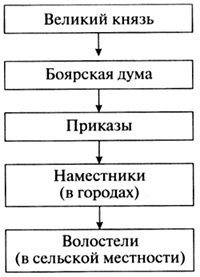 Историческое значение образования Русского централизованного государства:       1) завершение периода политической раздробленности и разорительных усобиц внутри страны;       2) укрепление обороноспособности страны, что позволило освободиться от монголо-татарского ига;       3) создание благоприятных условий для развития хозяйства и культуры (введена единая система мер и весов);       4) рост международного авторитета Русского государства.«Наша великая Русская земля освободилась от ига... и начала обновляться, как будто перешла от зимы к тихой весне. Она снова достигла своего древнего величества, благочестия и спокойствия, как при первом князе Владимире».Социально–экономический и политический строй единого Русского государства (вторая половина XV – первая треть XVI в.).Дальнейшая централизация при Василии III (1505–1533) – ликвидация уделов, присоединен Смоленск. "Москва – Третий Рим" (монах Филофей).Политический строй и управлениеРост мощи великокняжеской власти, тенденция к установлению самодержавной монархии. Характерные изменения внешних атрибутов княжеской власти: скипетр, "держава", "шапка Мономаха", пышный церемониал, герб двуглавый орел.Боярская дума – совещательный орган при великом князе – думные бояре (от 5 до 12) и окольничьи (не более 12).Возникли два высших органа – Дворец (княжеские земли) и Казна (финансовое хранилище, государственный архив и внешнеполитические ведомство).Зарождение бюрократического аппарата.Местное управление: уезды, станы и волости, во главе – наместники и волостели.Формирование единого государства  Усиление деспотический тенденций в государственном строе, подавление демократических традиций, но при этом – сохранение уделов, отсутствие развитого государственного аппарата.Список использованной литературы
И. Н. Ионов, Г. В. Клокова. Поурочные разработки по курсу «Российская цивилизация IX — начало XX века». Книга для учителя. – Москва, просвещение, 2011.Т. В. Коваль, Н. С. Борисов, А. А. Левандовский. История России с древнейших времен до конца XIX века. 10 класс. Поурочные рекомендации. Пособие для учителя. – Москва, Просвещение, 2010.С. И. Козленко, В. В. Тороп. История России с древнейших времен до конца XVII века. 10 класс. Книга для учителя. В двух частях. Часть 1. Серия «Книга для учителя». -  Москва, Просвещение, 2009.ЭтногенезРаздел этнографии, изучающий проблемы происхождения народов.V – IV тыс. до н.э.Складывается индоевропейская группа народов в северо-восточной части Балкан и  на территории Малой Азии, к которой (согласно концепции академика Б.А. Рыбакова) принадлежали праславяне.Этноязыковые группыКельтская, германская, романская, славянская, греческая, иранская, балтийскаяIII-VI вв. н.э.Великое переселение народов. Славяне расселяются на территории от р. Эльбы на Западе до верховьев р. Волги на Востоке, от от Балтики- на Севере до Адриатического моря- на Юге. Разделение славян на три группы: западные, южные, восточные. Славяне-это крупнейшая группа родственных по происхождению народов, говорящих на языках, входивших в индоевропейскую языковую семью.Венеды, анты, славены, аланы роксоланы, скифыАвторам VI в. Славяне были известны под разными именами, происходившими от одного корня «вене». Венедов древние авторы помещали к северо-востоку от Карпат, в верховьях Вислы и Днестра, славен –в районе нижнего Дуная до Азовского моря.Древнерусская народностьК VIII веку восточнославянские племена уже обособились в новую этническую общность- древнерусскую народность.ПолянеЖили в Среднем Поднепровье, создали раннегосударственое объединение- «Русскую землю» (1-ая пол. IX в.), ставшее ядром Древнерусского государства. Древляне и дреговичи- в бассейне р. Припятирадимичи- вдоль левого притока Днепра реки Сожи.Северяне- в бассейнах рек Десны, Сейма и Суллыуличи- в междуречье Южного Буга и Днестративерцы- между Днестром и Прутом хорваты- в предгорьях Карпат бужане, дулебы и волыняне- по Западному Бугукривичи- в верховьях Западной Двины и Днепраполочане- в среднем течении Западной Двины при впадении в нее реки Полотьильменские словене- вокруг озера Ильмень и по реке Волховвятичи- в бассейне Волго-Окского междуречьяСоседи восточных славян:чудь, меря, весь, мурома, черемисы, мордва, литва, емь -финно-угорские племена литва, ливы, ятвяги-балтские племенахазары, болгары, торки, печенеги-кочевники-тюркиваряги-соседи севера«из варяг в греки», «из варяг в персы»- важнейшие пути для восточных славянгардарика- буквально означает «страна городов». К IX в. У восточных славян насчитывалось более двух десятков крупных городов: Киев, Чернигов, Любеч, Смоленск, Новгород, Псков, Полоцк, Витебск, Ростов, Суздаль, Муром и др.Куяба, Славия, Артания-центры объединения восточнославянских племенных союзовОсновные занятия:земледелие,животноводство,промыслы- подсечно- огневая система земледелия - в лесной зоне, переложная – в степной полосе- охота, рыболовство, бортничество (сбор меда диких пчел)                                                                                                                                                                                                Религия:язычество (политеизм)наиболее почитаемыми были:ЯрилоПерунСтрибогВелес (Волос)Мокошь (Макошь)-религиозные верования, отличающиеся тем, что у каждого племени, народа было множество собственных богов. -бог солнца -бог грома и молнии, войны и оружия-повелитель ветра-покровитель скотоводства-божество плодородия                                                                       идолы-деревянные (иногда каменные) статуи языческих боговОбщественный строй:родовая общинасоседская община (территориальная)-вервь (на юге звалась миром)-общественный строй восточных славян в VI веке.-общественный строй восточных славян в VII-IX векахвече-народное собрание-орган власти у славян.«нарочитая чадь»-вожди, старейшины, знаменитые воины. В племенной среде начала выделяться в VII-нач.IX в.Снема-княжеский съезд, (решал: междукняжеские споры о земле, вопросы военной взаимопомощи, вопросы вассалитета)Дружина-отряд воинов, объединившихся вокруг князя, привилегированный слой общества; делилась на старшую («княжие мужи») и младшую («гриди», «отроки»).Народное ополчение (вои)-военное формирование, состоящее из граждан и создаваемое на добровольных началах в случае военных действий.Обычаи и обряды и праздники:умыкание невестывентризнамасленица, ночь Купалы, колядки-обряд похищения невесты-выкуп за невесту-военные состязания в память умершего и поминальные пиры-праздники, посвященные временам года и сельскохозяйственным работам.Вопросы для сравненияКиевНовгородГеографическое положение	Среднее течение Днепра	Северо-западный район, у истоков реки Волхов и озера ИльменьХарактеристика города	Центр ремесел, торговли, хорошо укрепленный	Развитие ремесла — обработка железа, дерева, кожи и торговляТорговые пути, сыгравшие основную роль в истории города	Путь «из варяг в греки»	Стык пути «из варяг в греки» (сложился в IX в.) и «волжско-балтского» пути (установился к концу VIII в.), проходившего по Волхову, Ильменю и МстеДревнейшее упоминание в летописи	860 г.	859 г.Вопросы для сравненияИгорьОльгаСвятославОсновные направления деятельностиВнешняя политика	Внутренняя политика	Внешняя политикаОсобенности правленияПокорение уличей, тиверцев, древлян (отсоединились после смерти Олега). Походы против хазар, Византии	Принятие христианства, введение единой системы налогообложения (уроки и погосты)	Покорение вятичей, разгром Хазарского каганата, подчинение ясов (осетин) и касогов (адыгейцев), походы против Волжской Булгарии и Дунайской Болгарии, война с Византией из-за этих территорийИтоги правленияРасширение территории Древнерусского государства, изменение его международного положения	Укрепление власти киевских князей	Расширение территории Древнерусского государства, изменение его международного положенияПравославиеКатоличествоУчение, указывающее путь спасения для всех людей	Спасение человека зависит от его собственной волиОбщество — единое целое, которому каждый человек обязан служитьСамостоятельность и внутренняя свобода личностиПравославная церковь исторически занимала подчиненное положение и не только не ограничивала, но и укрепляла светскую власть, доказывая ее божественное происхождениеЦерковь соперничала с королевской властью, вступая с ней в различные соглашения, что способствовало формированию гражданского, договорного в своей основе, обществаЭтап междоусобной борьбыХронологические рамки этапаСодержание этапаI этап	1015—1019 гг.	Борьба со Святополком ОкаяннымII этап	1019—1026 гг.	Борьба с Мстиславом ТмутараканскимБорьба с кочевниками	Защита южных рубежей Руси от набегов кочевников	1016 г. — Святополк нанял печенегов для борьбы против Ярослава.1036 г. — последний поход печенегов на Киев, в ходе которого Ярослав нанес им сокрушающий ударУстранение угрозы со стороны печенегов. Однако им на смену пришли половцы	Отношения с ПольшейСтабилизация западных границ Руси1026 г. — Ярослав совершил поход на Польшу и вернул Перемышльский район, находившийся в составе Польши после вмешательства Болеслава в русские распри в 1018 г.	1037 г. — новый глава польского государства Казимир признал за Русью Белз, Берестье, Перемышльский районУкрепление власти великого князя и стабилизация западных границ	Отношения с Германией	Сближение Руси и Германии	1024 г. — Германия вместе с Русью способствовалавосстановлению польского государства.1040 г. — посольство Руси побывало в Германии. Внучка Ярослава Мудрого Евпраксия (Адельгейда) вышла замуж за Генриха IV 	Династический брак укрепил союз Германии и РусиОтношения с ВенгриейУкрепление международного положения	Династический брак короля Венгрии Андрея I и третьей дочери Ярослава Мудрого — Анастасии.Основой союза была также борьба против Польши Династический брак укрепил союз Венгрии и РусиОтношения с Византией	Сохранение дружественных отношений1042 г. — приход к власти в Византии Константина XI Мономаха положил начало ухудшению отношений с Русью. 1043 г. — неудачный поход сына Ярослава Владимира на Византию. 1051 г. — Ярослав Мудрый возвел на митрополичий престол русского церковного деятеля ИларионаУкрепления отношений не произошло. Смерть Ярослава Мудрого положила конец единой государственной политике Руси по отношению к ВизантииУчастники дискуссииУчастники дискуссииУчастники дискуссииБ. Д. ГрековИ. Я. ФрояновА. Н. Сахаров, В. И. БугановОбщественные отношения в Древнерусском государстве носили в основном феодальный характер уже в X в. В это время складывался класс феодалов, появилась феодальная земельная собственность, зарождались классовые отношения и классовая борьба. Элементы рабства на Руси были спорадическимиДо конца XI в. преобладал патриархальный, родоплеменной уклад. Большинство населения были свободными собственниками земли на общинной основе. Одновременно в обществе существовали и рабовладельческие отношения. Лишь в конце XI в. начали складываться раннефеодальные отношенияСистема феодальных отношений складывается на Руси ко второй половине XI в., когда формируются крупные земельные владенияПравда ЯрославаПравда ЯрославичейУстав Владимира МономахаОграничивала кровную месть кругом ближайших родственниковШтраф (вира), запрет кровной мести	Штраф (вира)Ограничивала кровную месть кругом ближайших родственниковЗащита собственности князя и его земельных владений	Ограничивала кровную месть кругом ближайших родственниковУвеличение размеров штрафов за судебные функции	Введение письменного судопроизводстваОграничивала кровную месть кругом ближайших родственниковВыделение новых категорий зависимого населения (закупы)	Уточнение положения закупаПредпосылкиПоложительные стороныОтрицательные стороны1. Единство Руси держалось на личном авторитете и военном могуществе киевского князя. 2. Падает значение Киева в связи с перемещением мировых торговых путей. 3. Рост населения провинциальных центров в XI — начале XII в. 4. В условиях натурального хозяйства отсутствует экономическое взаимодействие с центром и центральной властью. 5. Отсутствие в середине XII в. серьезной внешней опасности. 6. В условиях развития феодальных отношений местное боярство нуждается в местных династиях. 7. Заинтересованность местных династий в развитии своего доменаОткрывает новые возможности для прогрессивного развития феодализма, развития экономики и культурыКняжеские усобицы, которые сопровождаются гибелью людей и экономическим ослаблением территорий. Снижение общей обороноспособности (отсутствие единой системы обороны и единого командования). Дальнейшее дробление княжествКняжество (земля)Влияние событий 1237—1242 гг.Судьба княжества (земли)Киевское	Ослаблено нашествием монголов и предшествовавшей ему борьбой князей за киевский престол. Столица разгромлена в 1240 г., власть передана Ярославу Всеволодовичу, в 1249 г. — Александру Ярославичу, который отказался переезжать в Киев. В 1299 г. митрополит Максим «ушел» во Владимир	Киев перестал быть «общерусской» столицей в 20-е гг. XIV в. Попал в зависимость от Великого княжества Литовского, в 60-е гг. вошел в его составЧерниговское	Ослаблено нашествием монголов и предшествовавшей ему борьбой за Киев и Галич. Усиливается политическая раздробленность	В 60—70-е гг. XIV в. большая часть княжества присоединена к Великому княжеству Литовскому, верхне-окские княжества — объект борьбы между Литвой и Московским княжествомГалицко-Волынское	Сохраняется Даниилом Романовичем и его потомками до 1340 г. Несмотря на то что в 1254 г. Даниил принимает титул короля от папы римского, пришлось признать зависимость от Орды (конец 50-х гг. XIII в.) 	В 1352 г. Галицкая земля завоевана Польшей, Волынь — Великим княжеством ЛитовскимПолоцкое	До нашествия Батыя сопротивлялось нажиму Литвы и Ливонских рыцарей, не было разгромлено монголами	Во второй половине XIII в. входит в состав Великого княжества ЛитовскогоСмоленское	Не было разгромлено монголами, но политическое значение княжества падает. Во второй половине XIII в. признает политическое верховенство владимирских князей, в 30-е гг. XIV в. — литовских князей. Смоленские князья лавируют между Литвой и Москвой	В 1404 г. включено в состав Великого княжества ЛитовскогоНовгородская земля	Не была разгромлена монголами. Укрепились республиканские формы правления. В княжение Александра Невского фактически зависит от Владимирского княжества. Проведена перепись населения (50-е гг. XIII в.), земля платила дань Орде	В XIV в. усиливались политические связи с литовскими князьями. 1478 г. — присоединение к Московскому княжествуРязанское	Разгромлено в ходе нашествия монголов, пограничное положение требует от князей проведения гибкой внешней политики	В XV в. усиливалась зависимость от Московского княжества, в состав которого вошло в 1521 г.Вопросы для сравнения 	Древнерусское государствоМонгольское  государствоВремя возникновения	VIII—IХ вв.	Вторая половина XII вОсновное занятие	Пашенное земледелие	СкотоводствоОрганы власти (политическое устройство)	Вече, князь, Боярская дума	Хан, курултайФорма правления	Раннефеодальная монархия с элементами демократии	Раннефеодальная, военизированная монархияВенгерский монах Юлиан (XIII в.)Персидский историкРашид-ад-Дин (XIV в.)Современная отечественная историография135 тыс. воинов-монголов и 240 тыс. немонголов (рабов)129 тыс. воиновВ. В. Каргалов — 40—50 тыс. воинов135 тыс. воинов-монголов и 240 тыс. немонголов (рабов)129 тыс. воиновД. В. Чернышевский — 55—65 тыс. воинов135 тыс. воинов-монголов и 240 тыс. немонголов (рабов)129 тыс. воиновВ. А. Кучкин — 37,5—75 тыс. воинов135 тыс. воинов-монголов и 240 тыс. немонголов (рабов)129 тыс. воиновВ. Б. Кощеев — 45—52 тыс. воинов-монголов и 80—90 тыс. воинов-немонголовЭкономические предпосылкиПолитические предпосылкиПолитические предпосылкиЭкономические предпосылкиВнутренниеВнешниеа) Развитие ремесла и торговли; б) рост городов; в) начало процесса складывания единого рынкаа) Формирование сильной верховной власти; б) усиление позиций дворян и нарождающихся бюрократических структурПотребность борьбы с внешней опасностьюЭтапХронологические рамкиХарактеристика этапаСодержание этапаIНачало XIV в. — 1389 г.	Период борьбы московского княжества со своими соперниками за лидерство в объединительном процессе и начало освобождения Руси от ордынского ига	Возвышение Москвы. Победа Московского княжества в борьбе за владимирский великокняжеский престол. Победа русских войск в Куликовской битве под знаменами московского князяII1389—1462 гг.	Период дальнейшей борьбы Москвы за упрочение своих позиций, укрепление власти великого князя Московского в результате феодальной войны	Феодальная война между потомками московского князя Дмитрия Донского (1425—1453 гг.). Присоединение Нижегородского княжества, борьба с Литвой (1406 г. — потеря Смоленска) и Ордой (набег Едигея и осада Москвы)III1462—1533 гг.	Период завершения политико-территориального формирования Русского государства при Иване III и Василии III, свержение ордынского ига	При Иване III: присоединен Новгород (1471 и 1477— 1478 гг.), Тверь (1485 г.), Вятка (1489 г.); стояние на Угре и конец ордынского ига (1480 г.); ликвидация Большой Орды с помощью крымского хана Менгли-Гирея; установление протектората над Казанью (1487 г.); войны с Великим княжеством Литовским и присоединение Северских земель (конец XV — начало XVI в.). При Василии III: присоединение Пскова (1510 г.), Смоленска (1514 г.) и Рязани (1521 г.)